REPUBLIKA HRVATSKA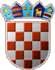 BJELOVARSKO-BILOGORSKA ŽUPANIJAOpćina Velika PisanicaOpćinsko vijećeNa temelju članka 44., 45. i 164. Zakona o proračunu („Narodne novine“ br.144/21) i članka 30. Statuta Općine Velika Pisanica („Službeni glasnik Općine Velika Pisanica“ br. 01/2021) Općinsko vijeće Općine Velika Pisanica na 16.sjednici održanoj 20.prosinca 2023.godine, donosiDRUGE IZMJENE I DOPUNE PRORAČUNA OPĆINE VELIKA PISANICA ZA 2023. GODINUSAŽETAKI. OPĆI DIOČlanak 1.Druge izmjene i dopune proračuna Općine Velika Pisanica za 2023. godinu (u daljnjem tekstu: Izmjene) sastoje se od Prvih izmjena i dopuna za 2023. godinu. Druge Izmjene za 2023. godinu iskazuju se u općem i posebnom dijelu Proračuna. U posebnom dijelu Izmjena slijedi detaljan prikaz računa rashoda.RAČUN PRIHODA I RASHODARASPOLOŽIVA SREDSTAVA IZ PRETHODNIH GODINARAČUN FINANCIRANJAČlanak 2.U Drugim izmjenama za 2023. godinu prihodi i rashodi, te primici i izdaci po ekonomskoj klasifikaciji utvrđuju se u Računu prihoda i rashoda i Računu financiranja, kako slijedi:REPUBLIKA HRVATSKABJELOVARSKO-BILOGORSKA ŽUPANIJAOpćina Velika PisanicaNavedeni iznosi su izraženi u EUR valutiIzvor:	71Prihodi od prodaje nefin. imovine u vlasništvu JLS	101.000,00	-3.600,00	97.400,00	96,44%Izvor:	71Prihodi od prodaje nefin. imovine u vlasništvu JLS	15.700,00	-7.580,00	8.120,00	51,72%REPUBLIKA HRVATSKABJELOVARSKO-BILOGORSKA ŽUPANIJAOpćina Velika PisanicaNavedeni iznosi su izraženi u EUR valutiREPUBLIKA HRVATSKABJELOVARSKO-BILOGORSKA ŽUPANIJAOpćina Velika PisanicaNavedeni iznosi su izraženi u EUR valutiREPUBLIKA HRVATSKABJELOVARSKO-BILOGORSKA ŽUPANIJAOpćina Velika PisanicaNavedeni iznosi su izraženi u EUR valutiIzvor:	80Namjenski primici od zaduživanja	7.040,00	0,00	7.040,00	100,00%REPUBLIKA HRVATSKABJELOVARSKO-BILOGORSKA ŽUPANIJAOpćina Velika PisanicaNavedeni iznosi su izraženi u EUR valutiOBRAZLOŽENJEII. izmjene i dopune Proračuna Općine Velika Pisanica za 2023.godinuOpćinsko vijeće Općine Velika Pisanica na 13. sjednici održanoj dana 25. svibnja 2023. godine usvojilo je i.Izmjene i dopune Proračun Općine Velika Pisanica za 2023. („Službeni glasnik Općine Velika Pisanica“ 4/23).Sukladno članku 10. Zakona o proračunu („Narodne novine“ broj 144/21), proračun mora biti uravnotežen što znači da svi rashodi i izdaci moraju biti podmireni prihodima i primicima. Tijekom godine se može izvršiti novo uravnoteženje proračuna putem izmjena i dopuna proračuna, po istom postupku kao za donošenje proračuna.Godišnjim izvještajem o izvršenju proračuna za 2022. godinu, ostvaren je višak prihoda u iznosu od 171.857,70 eura za koji je je potrebno uravnotežiti proračun Proračun Općine Velika Pisanica. I.Izmjenama smo dodali Aktivnosti po svakom projektu kako bi bile vidljive u posebnom dijelu proračuna i prepoznatljive te je izvršen drugačiji raspored prihoda i rashoda za pojedine namjene.Obzirom da se ukazala potreba za izmjenama i dopunama donose se II. izmjene i dopune Proračuna Općine Velika Pisanica za 2023. godinu.Stoga se predlažu II. izmjene i dopune Proračuna Općine Velika Pisanica za 2023. godinu.Prijedlogom II. izmjena i dopuna Proračuna Općine Velika Pisanica za 2023. godinu, planirani iznos prihoda i primitaka predlaže se u iznosu od 1.578.380,00 eura. Iznos rashoda i izdataka planiran II. izmjenama i dopunama proračuna Općine Velika Pisanica za 2023. godinu predlaže se u ukupnom iznosu od 1. 413.560,00 eura. Razlika između ukupnih prihoda i primitaka te rashoda i izdataka, u iznosu od 164.820,00 kn, predstavlja višak prihoda ostvaren u 2022. godini, čime se uravnotežuje proračun. Korekcija rezultata je rađena u 2023. godini radi namirenja za povrat poreza po god.prijavi za 2021. godinu u iznosu od 7.037,40.Višak prihoda ostvaren u 2022. godini potrošen je u tekućoj godini.Tablica 1: Struktura II. izmjena i dopuna proračuna Općine Velika Pisanica za 2023. godinu prema ekonomskoj klasifikaciji:A.1. PRIHODI POSLOVANJAPrihode poslovanja čine prihodi od poreza, pomoći, prihodi od imovine, prihodi od administrativnih pristojbi, pristojbi po posebnim propisima i naknada, prihodi od prodaje roba, proizvoda i pružanja usluga, prihodi od kazni, prihodi od donacija te prihodi od nefinancijske imovine.          Prihodi od poreza Prijedlogom II.Izmjena i dopuna proračuna Općine Velika Pisanica za 2023. godinu povećavaju se za 47.340,00 eura i iznose 167.940,00 eura.          Prihod od pomoći iz državnog proračuna Prijedlogom II. Izmjena i dopuna proračuna Općine Velika Pisanica za 2023. godinu smanjuju se u iznosu od 562.020,00 eura.     Prihodi od imovine Prijedlogom II. Izmjena i dopuna proračuna Općine Velika Pisanica za 2023. godinu povećavaju se u iznosu od 2.090,00 eura i iznose 84.330,00 eura.           Prihodi od administrativnih pristojbi, pristojbi po posebnim propisima i naknada Prijedlogom II. izmjena i dopuna proračuna Općine Velika Pisanica za 2023. godinu smanjuju se u iznosu od 31.000,00 eura. Smanjenje se odnosi u najvećem iznosu za prihode od šumskog doprinosa.         Prihodi od prodaje proizvoda i robe te pruženih usluga i prihodi od donacija ostaju ne promijenjeni i iznose 500,00 eura te se odnosi na donaciju Turističke zajednice BBŽ.A.2. PRIHODI OD PRODAJE NEFINANCIJSKE IMOVINEPrijedlogom II. izmjena i dopuna proračuna Općine Velika Pisanica za 2023. godinu prihodi od prodaje nefinancijske imovine smanjuju se u iznosu od 7.580,00 eura u odnosu na planirano.C. PRIMICI OD FINANCIJSKE IMOVINE I ZADUŽIVANJAPrimici od financijske imovine i zaduživanja povećavaju se radi namirenja za povrat poreza po god.prijavi za 2021 godinu stim da nam je to i izdatak kroz 4 obroka za povrat.B. RASHODI PRORAČUNA          II.izmjenama i dopunama proračuna Općine Velika Pisanica za 2023. godinu predlaže se smanjenje rashoda u iznosu od 884.410,00 eura. Ukupno rashodi proračuna planiraju se u iznosu od 1.389.320,00 eura.RASHODI POSLOVANJAPrijedlogom II. izmjena i dopuna proračuna iznosi uvećanja/umanjenja teobrazloženja promjene iznosa pojedinih vrsta rashoda je slijedeće:Rashodi za zaposlene se povećavaju za iznos od 2.130,00 eura te se planiraju u iznosu od 159.030,00. Povećanje/smanjenje se odnosi na rashode plaća za vježbenike te korekcijom rashoda unutar konta.Materijalni rashodi se u ukupnom iznosu povećavaju za iznos 47.558,00 eura te se planiraju u iznosu od 410.828,00 eura.naknade troškova zaposlenima – smanjuju se u iznosu od 1.150,00 eura i planiraju se u iznosu od 7.940,00 eura.rashodi za materijal i energiju - smanjuju se za iznos od 12.850,00 eura i planiraju se u iznosu od 43.970,00 rashodi za usluge – povećavaju se za 60.340,00 i planiraju se u iznosu od 316.530,00 eura odnose se na povećanje troškova održavanja građevinskih objekata u vlasništvu općinenaknade troškova osobama izvan radnog odnosa smanjuju se u iznosu od 2.700,00 eura i iznose 900,00 eura, smanjenje se odnosi na troškove povjerenstva radi provedbe komasacije na području općine.ostali nespomenuti rashodi poslovanja – povećavaju se za iznos od 3.918,00 i planiraju se u iznosu od 41.488,00 eura. Financijski rashodi Prijedlogom II. Izmjena i dopuna proračuna Općine Velika Pisanica za 2023. godinu smanjuju se u iznosu od 870,00 eura i planiraju se u iznosu od 6.330,00 eura. Subvencije Prijedlogom II. Izmjena i dopuna proračuna Općine Velika Pisanicaza 2023. godinu smanjuju se u iznosu od 6.900,00 eura i planiraju se u iznosu od 16.300,00 euraPomoći dane u inozemstvo i unutar općeg proračuna Prijedlogom II. Izmjena i dopuna proračuna Općine Velika Pisanica za 2023. godinu ostaju smanjuju se u iznosu od 600,00 eura i planiraju se u iznosu od 3.400,00 eura.Naknade građanima i kućanstvima na temelju osiguranja i druge naknade Prijedlogom II. Izmjena i dopuna proračuna Općine Velika Pisanica za 2023. godinu povećavaju se u iznosu od 2.040,00 eura i planiraju se u iznosu od 62.280,00 eura.Ostali rashodi smanjuju se za 8.198,00 i planiraju se u iznosu od 98.412,00 eura. RASHODI ZA NABAVU NEFINANCIJSKE IMOVINERashodi za nabavu proizvedene dugotrajne imovine 42 prema prijedlogu II. izmjena i dopuna proračuna Općine Velika Pisanica za 2023. godinu smanjuju se za 391.410,00 eura te se planiraju u iznosu od 184.040,00 eura. Smanjuju se sredstva za izgradnju građevinskih objekata na kontu 422 u iznosu od 316.080,00 eura, smanjenje se na kontu 422 – postrojenjea i oprema u iznosu od 57.730,00 eura, smanjenje se na kontu 426 – nematerijalna proizvedena imovina u iznosu od 17.600,00 eura. Do smanjenja je došlo radi projekata koji nisu mogli biti izvršeni u 2023. godini te su planirani u proračunu za 2024. godinu.       Rashodi za dodatna ulaganja na nefinancijskoj imovini 45 smanjuju se za 528.160,00 eura i i planiraju se u iznosu od 448.700,00 eura, a odnosi se na dodatna ulaganja na pravoslavnom groblju koji projekt se prenosi u proračun za 2024. godinu te smanjenje troškova za provođenje projekta izgradnje vrtića u sklopu zgrade općine.D. IZDACI ZA FINANCIJSKU IMOVINU I OTPLATE ZAJMOVAII.izmjenama i dopunama proračuna Općine Velika Pisanica za 2023. godinu izdaci za financijsku ostaju nepromijenjeni i iznose 24.240,00 eura.                OBRAZLOŽENJE POSEBNOG DIJELA II. IZMJENA IDOPUNA PRORAČUNA OPĆINE VELIKA PISANICA ZA 2023. GODINUUsporedni prikaz Proračuna i novog plana rashoda, obzirom na nositelje/korisnike proračuna, te programe je slijedeći:		Račun/	Opis	Proračun za 2023 -	Povećanje/	Proračun 2023 - 2.	Pozicija	 1.Rebalans	smanjenje	 RebalansProgram	Mjere i aktivnosti za osiguranje rada iz 	10.760,00	1.680,00	12.440,00	1000	djelokruga predstavničkih tijela	A100001Akt.	Redovan rad Općinskog vijeća	1.600,00	400,00	2.000,00	Funkcija: 0111 Izvršna i zakonodavna tijela	A100002Akt.	Donacije nacionalnim zajednicama i manjinama	2.140,00	1.400,00	3.540,00	Funkcija: 0111 Izvršna i zakonodavna tijela	A100003Akt.	Osnovne funkcije političkih stranaka	420,00	112,00	532,00	Funkcija: 0111 Izvršna i zakonodavna tijela	A100005Akt.	Manjinski izbori	6.600,00	-232,00	6.368,00	Funkcija: 0111 Izvršna i zakonodavna tijelaProgram	Mjere i aktivnosti za osiguranje rada iz 	51.840,00	30,00	51.870,00	1001	djelokruga izvršnih tijela	A100101Akt.	Redovan rad Općinskog načelnika	30.170,00	-3.500,00	26.670,00	Funkcija: 0111 Izvršna i zakonodavna tijela	A100102Akt.	Održavanje protokola Dana oslobođenja	2.300,00	790,00	3.090,00	Funkcija: 0111 Izvršna i zakonodavna tijela	A100103Akt.	Obilježavanje Dana općine	8.520,00	2.610,00	11.130,00	Funkcija: 0133 Ostale opće usluge	A100104Akt.	Nabava i održavanje prijevoznih sredstava	10.850,00	130,00	10.980,00	Funkcija: 0112 Financijski i fiskalni posloviProgram	Javna uprava i administracija	226.880,00	52.220,00	279.100,00	1002	A100201Akt.	Administrativno, tehničko i stručno osoblje	89.670,00	5.310,00	94.980,00	Funkcija: 0131 Opće usluge vezane uz službenike	A100202Akt.	Redoviti troškovi poslovanja Jedinstvenog 	90.270,00	52.970,00	143.240,00	upravnog odijela	Funkcija: 0131 Opće usluge vezane uz službenike	A100203Akt.	Nabava dugotrajne imovine	32.900,00	-5.530,00	27.370,00	Funkcija: 0112 Financijski i fiskalni poslovi	A100205Akt.	Program javnih radova i stručnog 	6.840,00	-1.330,00	5.510,00	osposobljavanja	Funkcija: 0131 Opće usluge vezane uz službenike	A100206Akt.	Održavanje zgrade općine za redovno korištenje	7.200,00	800,00	8.000,00	Funkcija: 0112 Financijski i fiskalni posloviProgram	Upravljanje javnim financijama	27.240,00	0,00	27.240,00	1003	A100301Akt.	Otplata zajma poslovnim bankama	20.200,00	0,00	20.200,00	Funkcija: 0112 Financijski i fiskalni poslovi	A100302Akt.	Otplata zajmova od državnog proračuna	7.040,00	0,00	7.040,00	Funkcija: 0 (ništa)Program	Program gospodarskog razvoja Općine 	50.900,00	-20.380,00	30.520,00	1004	Velika Pisanica	A100401Akt.	Poticanje razvoja poljoprivrede	9.100,00	-800,00	8.300,00	Funkcija: 0421 Poljoprivreda	A100402Akt.	Poticanje razvoja obrtništva i poduzetništva	14.100,00	-6.100,00	8.000,00	Funkcija: 0411 Opći ekonomski i trgovački poslovi	A100403Akt.	Pomoći trgovačkom društvu Poduzetnički park 	0,00	2.320,00	2.320,00	d.o.o.	Funkcija: 0112 Financijski i fiskalni poslovi	A100407Akt.	Komasacija poljoprivrednog zemljišta	27.700,00	-15.800,00	11.900,00	Funkcija: 0421 PoljoprivredaProgram	Organiziranje i provođenje zaštite i 	80.860,00	-400,00	80.460,00	1005	spašavanja	A100501Akt.	Osnovna djelatnost VZO	22.460,00	3.600,00	26.060,00	Funkcija: 0320 Usluge protupožarne zaštite  	A100502Akt.	Civilna zaštita	400,00	0,00	400,00	Funkcija: 0220 Civilna obrana  	K100501Akt.	Dodatna ulaganja na vatrogasnom domu 	58.000,00	-4.000,00	54.000,00	V.Pisanica	Funkcija: 0400 Ekonomski poslovi  	Račun/	Opis	Proračun za 2023 -	Povećanje/	Proračun 2023 - 2.	Pozicija	 1.Rebalans	smanjenje	 RebalansProgram	Zaštita okoliša	13.350,00	3.400,00	16.750,00	1006	A100601Akt.	Zaštita okoliša - ostale komunalne usluge	11.480,00	3.400,00	14.880,00	Funkcija: 0560 Poslovi i usluge zaštite okoliša koji nisu 	drugdje svrstani  	A100602Akt.	Zbrinjavanje otpada	1.870,00	0,00	1.870,00	Funkcija: 0560 Poslovi i usluge zaštite okoliša koji nisu 	drugdje svrstani  Program	Razvoj sporta i rekreacije	37.400,00	-3.700,00	33.700,00	1007	A100701Akt.	Poticanje sportskih aktivnosti	37.400,00	-3.700,00	33.700,00	Funkcija: 0810 Službe rekreacije i sporta  Program	Djelatnost kulturno umjetničkih 	9.140,00	2.220,00	11.360,00	1008	društava i ostalih udruga u kulturi	A100801Akt.	Promicanje kulturnih aktivnosti	5.400,00	2.600,00	8.000,00	Funkcija: 0820 Službe kulture  	A100802Akt.	Obilježavanja Dana Ede Murtića	3.740,00	-380,00	3.360,00	Funkcija: 0133 Ostale opće uslugeProgram	Razvoj civilnog društva	13.000,00	5.600,00	18.600,00	1009	A100901Akt.	Religija	8.000,00	4.000,00	12.000,00	Funkcija: 0840 Religijske i druge službe zajednice  	A100902Akt.	Udruge građana	4.700,00	1.400,00	6.100,00	Funkcija: 0860 Rashodi za rekreaciju, kulturu i religiju koji 	nisu drugdje svrstani  	A100903Akt.	Ostale donacije građanima i kućanstvima	300,00	200,00	500,00	Funkcija: 1040 Obitelj i djeca  Program	Javne potrebe u školstvu	21.870,00	-2.980,00	18.890,00	1010	A101001Akt.	Predškolski odgoj	700,00	0,00	700,00	Funkcija: 0912 Osnovno obrazovanje	A101002Akt.	Osnovnoškolski odgoj	11.870,00	-80,00	11.790,00	Funkcija: 0133 Ostale opće usluge	A101003Akt.	Srednjoškolski odgoj	4.000,00	0,00	4.000,00	Funkcija: 1070 Socijalna pomoć stanovništvu koje nije 	obuhvaćeno redovnim socijalnim programima  	A101004Akt.	Stipendije	5.300,00	-2.900,00	2.400,00	Funkcija: 1070 Socijalna pomoć stanovništvu koje nije 	obuhvaćeno redovnim socijalnim programima  Program	Program socijalne skrbi i novčanih 	27.650,00	4.810,00	32.460,00	1011	pomoći	A101101Akt.	Pomoć u novcu i naravi pojedincima i obiteljima	14.430,00	2.270,00	16.700,00	Funkcija: 1070 Socijalna pomoć stanovništvu koje nije 	obuhvaćeno redovnim socijalnim programima  	A101102Akt.	Humanitarna skrb kroz udruge građana	3.060,00	2.100,00	5.160,00	Funkcija: 1012 Invaliditet	A101104Akt.	Darivanje djece	1.950,00	-480,00	1.470,00	Funkcija: 1070 Socijalna pomoć stanovništvu koje nije 	obuhvaćeno redovnim socijalnim programima  	A101105Akt.	Projekt po programu PSGO-a-Igraonica	2.810,00	920,00	3.730,00	Funkcija: 0911 Predškolsko obrazovanje	A101107Akt.	Jednokratne novčane pomoći umirovljenicima	5.400,00	0,00	5.400,00	Funkcija: 1070 Socijalna pomoć stanovništvu koje nije 	obuhvaćeno redovnim socijalnim programima  Program	Održavanje objekata i uređaja 	172.870,00	830,00	173.700,00	1012	komunalne infrastrukture	A101201Akt.	Rashodi za uređaje i javnu rasvjetu	13.400,00	1.000,00	14.400,00	Funkcija: 0640 Ulična rasvjeta  	A101202Akt.	Održavanje i uređenje javnih površina (groblja, 	24.700,00	6.900,00	31.600,00	parkovi i sl.)-Velika Pisanica	Funkcija: 0451 Cestovni promet	A101203Akt.	Održavanje cesta i drugih javnih površina 	74.400,00	1.500,00	75.900,00	(prilaza, propusta i sl.)	Funkcija: 0451 Cestovni promet	A101205Akt.	Uređenje spomen obilježja i parkova	4.600,00	-1.800,00	2.800,00	Funkcija: 0133 Ostale opće usluge	A101206Akt.	Održavanje zgrada i građevinskih objekata za 	55.770,00	-6.770,00	49.000,00	redovno korištenje	Funkcija: 0112 Financijski i fiskalni poslovi	Račun/	Opis	Proračun za 2023 -	Povećanje/	Proračun 2023 - 2.	Pozicija	 1.Rebalans	smanjenje	 RebalansProgram	Izgradnja objekata i uređaja komunalne	1.457.310,00	-910.040,00	547.270,00	1013	 infrastrukture	K101303Akt.	Izgradnja mrtvačnica,obnova zvonika i ostalih 	40.000,00	-40.000,00	0,00	objekata na grobljima	Funkcija: 0620 Razvoj zajednice  	K101308Akt.	Dodatno ulaganje na zgradi - "Centar udruga "	37.750,00	-33.000,00	4.750,00	Funkcija: 0436 Ostale vrste energije	K101310Akt.	Izgradnja kanalizacije	3.000,00	-3.000,00	0,00	Funkcija: 0520 Gospodarenje otpadnim vodama  	K101311Akt.	Povećanje sigurnosti prometa	60.000,00	-11.900,00	48.100,00	Funkcija: 0485 Istraživanje i razvoj: Promet	K101314Akt.	Uređenje odmorišta za bicikliste	0,00	1.020,00	1.020,00	Funkcija: 0620 Razvoj zajednice  	K101316Akt.	Dodatno ulaganje na zgradi općine	60.900,00	-15.300,00	45.600,00	Funkcija: 0436 Ostale vrste energije	K101324Akt.	Dodatno ulaganje na zgradi Multikulturalnog 	10.200,00	-10.200,00	0,00	centra	Funkcija: 0620 Razvoj zajednice  	K101327Akt.	Sanacija ceste V.Pisanica-Polum-Bačkovica	223.000,00	-223.000,00	0,00	Funkcija: 0451 Cestovni promet	K101329Akt.	Dodatno ulaganje na zgradi općine-STAN	3.500,00	0,00	3.500,00	Funkcija: 0660 Rashodi vezani uz stanovanje i kom. 	pogodnosti koji nisu drugdje svrstani  	K101330Akt.	Dodatno ulaganje na zgradi općine-DJEČJI VRTIĆ	879.360,00	-488.160,00	391.200,00	Funkcija: 0620 Razvoj zajednice  	K101335Akt.	Izgradnja ceste u naselju Polum	45.300,00	200,00	45.500,00	Funkcija: 0451 Cestovni promet	K101336Akt.	Poduzetnički inkubator	1.300,00	-1.300,00	0,00	Funkcija: 0412 Opći poslovi vezani uz rad	K101337Akt.	Izgradnja ceste u Bedeničkoj	93.000,00	-93.000,00	0,00	Funkcija: 0451 Cestovni promet	K101340Akt.	Izgradnja ceste Kukavica	0,00	7.600,00	7.600,00	Funkcija: 0451 Cestovni prometProgram	Projekt "Za žene BBŽ"-zapošljavanje 	42.030,00	0,00	42.030,00	1015	žena	A101501Akt.	Zapošljavanje žena po programu "ZAŽELI"-BBŽ	42.030,00	0,00	42.030,00	Funkcija: 0131 Opće usluge vezane uz službenikeProgram	Program stambenog zbrinjavanja	20.000,00	0,00	20.000,00	1017	A101701Akt.	Subvencija za prvu nekretninu	20.000,00	0,00	20.000,00	Funkcija: 0610 Razvoj stanovanja  Program	Zaštita životinja	10.070,00	3.000,00	13.070,00	1018	A101801Akt.	Zbrinjavanje napuštenih ili izgubljenih životinja	9.070,00	4.000,00	13.070,00	Funkcija: 0560 Poslovi i usluge zaštite okoliša koji nisu 	drugdje svrstani  	A101802Akt.	Provedba programa zaštite od divljači	1.000,00	-1.000,00	0,00	Funkcija: 0560 Poslovi i usluge zaštite okoliša koji nisu 	drugdje svrstani  Program	Poticanje razvoja turizma	4.800,00	-700,00	4.100,00	1019	A101901Akt.	Pisanička eko-etno staza	500,00	0,00	500,00	Funkcija: 0860 Rashodi za rekreaciju, kulturu i religiju koji 	nisu drugdje svrstani  	A101902Akt.	Praćenje programa u turizmu općine	500,00	-500,00	0,00	Funkcija: 0860 Rashodi za rekreaciju, kulturu i religiju koji 	nisu drugdje svrstani  	A101903Akt.	Turistička zajednica Bilogora-BBŽ	1.500,00	0,00	1.500,00	Funkcija: 0860 Rashodi za rekreaciju, kulturu i religiju koji 	nisu drugdje svrstani  	A101904Akt.	Biciklističke staze-gravel	700,00	0,00	700,00	Funkcija: 0860 Rashodi za rekreaciju, kulturu i religiju koji 	nisu drugdje svrstani  	A101905Akt.	Stazama ljekovitog bilja naše Bilogore	1.600,00	-200,00	1.400,00	Funkcija: 0860 Rashodi za rekreaciju, kulturu i religiju koji 	nisu drugdje svrstani  Program	Program poticanja energetske 	20.000,00	-20.000,00	0,00	1020	neovisnosti stambenih objekata	K102101Akt.	Kapitalna donacije građanima za nabavu 	20.000,00	-20.000,00	0,00	Račun/	Opis	Proračun za 2023 -	Povećanje/	Proračun 2023 - 2.	Pozicija	 1.Rebalans	smanjenje	 Rebalans	opreme-ugradnja panela	Funkcija: 0436 Ostale vrste energije	UKUPNO	2.297.970,00	-884.410,00	1.413.560,00Kao što je iz tablice vidljivo, prijedlogom II. izmjena i dopuna proračuna Općine Velika Pisanica za 2023. godinu, planirano je smanjenj ukupnih rashoda u iznosu od 884.410,00 eura kako slijedi:Program 1000 Mjere i aktivnosti za rad predstavničkih tijela  povećavaju se u iznosu od 1.680,00 eura.Program 1001 Mjere i aktivnosti za rad izvršnih tijela  korekcijom unutar aktivnosti povećanja/smanjenja povećavaju se u iznosu od 30,00 eura.Program 1002 Javna uprava i administracija povećavaju se sredstva za 52.220,00 eura te iznose 279.100,00 euraaktivnosti A100201 Administrativno, tehničko i stručno osoblje. Povećanje se odnosi na rashode plaće za službenike i vježbenike korekcijom povećanja/smanjenja unutar konta (plaće, regres, doprinosi, naknade) za 5.310,00 eura, povećavaju se sredstva za provođenje aktivnosti A100202 Redoviti troškovi Jedinstvenog upravnog odjela u iznosu od 52.970,00 eura korekcijom unutar konta na nekim aktivnostima je došlo do povećanja dok kod nekih do smanjenja. Povećanje se odnose na usluge  održavanja opreme (centralno grijanje) u iznosu od 24.200,00 eura, promidžbe i informiranja u iznosu od 2.000,00 eura, ostale intelektualne usluge ( konzultatntske usluge za prijave projekata 10.150,00 te izmjera kuća za potrebe izračuna komunalne naknade 8.400,00), Sredstva za provođenje aktivnosti A100203 nabava dugotrajne imovine smanjenje u iznosu od 5.530,00 eura povećanje/ smanjenje odnosi se na troškove nabave video nadzora a smanjenje za program digitalizacijeAktivnost A100205 program javih radova smanjuje se za 1.330,00 eura, obzirom da je bio samo 1 djelatnik zaposlen putem javnih radova.Aktivnost A100206 Održavanje zgrade općine za redovno korištenje povećanje u iznosu od 800,00 eura.Program 1003 Upravljanje javnim financijama općine Velika Pisanica sredstva u iznosu od 27.240,00 ostaju ne promijenjena. Program 1004 Program gospodarskog razvoja općine Velika Pisanica smanjuju se u iznosu od 20.380,00 eura. Smanjenje se odnosi na:Aktivnost A100401 poticanje razvoja poljoprivrede u iznosu od 800,00 eura, prema procijeni kroz godinu sredstva nisu utrošena.Aktivnost A100402 Poticanje razvoja obrtništva i poduzetništva smanjuju se u iznosu od 6.100,00 eura, nije bilo tijekom godine zahtjeva za ukupan planirani iznos te sada iznose 8.000,00 euraAktivnost A100403 Pomoći trgovačkom društvu povećanje u iznosu od 2.320,00 euraAktivnost A100407 Komasacija poljoprivrednog zemljišta smanjenje u iznosu od 15.800,00 eura radi ne provedbe istog tijekom proračunske godine izmjenama je planirano u iznosu od 11.900,00 eura.Program 1005 Organiziranje i provođenje zaštite i spašavanja mijenja se u odnosu na I.izmjene proračuna za 2023. godinu. Prebijanjem aktivnosti unutar programa smanjuje se u iznosu od 400,00 eura kako je vidljivo u tablici po aktivnostima.Program 1006 Zaštita okoliša povećava se za 3.400,00 eura a odnose se na Aktivnost A100601 ostale komunalne usluge i odnose se na deratizaciju i dezinsekciju.Program 1007 Razvoj sporta i rekreacije smanjuje se za iznos od 3.700,00eura i to za kapitalne donacije sportskim društvima.Program 1008 Djelatnost kulturno umjetničkih društava i ostalih udruga u kulturi povećava se za 2.220,00 eura i sada iznosi 11.360,00Aktivnost A100801 Poticanje kulturnih aktivnosti povećava se za 2.600,00 eura.Aktivnost A100802 Obiljezavanje Dana Ede Murtića smanjuje se za iznos od 380,00 euraProgram 1009 Razvoj civilnog društva povećava se za 5.600,00 eura i sada iznosi 18.600,00Aktivnost A100901 Religija povećava se za iznos od 4.000,00 euraAktivnost A100902 Udruge građana povećava se za iznos od 1.400,00 euraAktivnost A100903 Ostale donacije građanima i kućanstvima povećava se za iznos od 200,00 euraProgram 1010 Javne potrebe u školstvu smanjenje je od 2.980,00 eura i sada iznosi 18.890,00 euraNajveće smanjenje se odnosi na stipendiranje radi malog broja pristiglih zahtjeva.Program 1011 Program socijalne skrbi i novčanih pomoći povećava se za 4.810,00 eura i sada iznosi 32.460,00 euraPrebijanjem aktivnosti unutar programa kako je vidljivo u tablici po aktivnostima.Program 1012 Održavanje objekata i uređaja komunalne infrastrukture povećava se za 830,00. eura i sada iznosi 173.700,00 eura. Prebijanjem aktivnosti unutar programa kako je vidljivo u tablici po aktivnostima	Račun/	Opis	Proračun za 2023 -	Povećanje/	Proračun 2023 - 2.	Pozicija	 1.Rebalans	smanjenje	 Rebalans	A101201Akt.	Rashodi za uređaje i javnu rasvjetu	13.400,00	1.000,00	14.400,00	Funkcija: 0640 Ulična rasvjeta  	32231	114	Električna energija	5.400,00	1.000,00	6.400,00	Potrošnja-Javna rasvjeta	32329	115	Ostale usluge tekućeg i investicijskog održavanja	8.000,00	0,00	8.000,00	Održavanje javne rasvjete	A101202Akt.	Održavanje i uređenje javnih površina (groblja, 	24.700,00	6.900,00	31.600,00	parkovi i sl.)-Velika Pisanica	Funkcija: 0451 Cestovni promet	32329	119	Ostale usluge tekućeg i investicijskog održavanja	22.700,00	6.300,00	29.000,00	Održavanje-Parkovi, groblje, okoliš	32342	405	Iznošenje i odvoz smeća	2.000,00	600,00	2.600,00	Pražnjenje spremnika na grobljima	A101203Akt.	Održavanje cesta i drugih javnih površina 	74.400,00	1.500,00	75.900,00	(prilaza, propusta i sl.)	Funkcija: 0451 Cestovni promet	32241	121	Materijal i dijelovi za tekuće i investicijsko održavanje 	16.000,00	-2.000,00	14.000,00	građevinskih objekata	Nabava -Cijevi, kamena	32329	123	Ostale usluge tekućeg i investicijskog održavanja	20.000,00	2.000,00	22.000,00	Strojem, prijevoz kamena i sl.	32329	124	Ostale usluge tekućeg i investicijskog održavanja	6.000,00	0,00	6.000,00	Propusti vode, iskopi izvora, izrada mostova i sl.	32329	323	Ostale usluge tekućeg i investicijskog održavanja	11.000,00	7.000,00	18.000,00	Malčiranje i ostalog zaraslog raslinja	32329	350	Ostale usluge tekućeg i investicijskog održavanja	20.000,00	-5.500,00	14.500,00	Kopanje graba	32349	120	Ostale komunalne usluge	1.400,00	0,00	1.400,00	Održavanje puteva (čišćenje snijega)	A101205Akt.	Uređenje spomen obilježja i parkova	4.600,00	-1.800,00	2.800,00	Funkcija: 0133 Ostale opće usluge	32251	251	Sitni inventar	1.600,00	400,00	2.000,00	Božićni ukrasi	32321	82	Usluge tekućeg i investicijskog održavanja građevinskih 	3.000,00	-2.200,00	800,00	objekata	Uređenje središnjeg parka	A101206Akt.	Održavanje zgrada i građevinskih objekata za 	55.770,00	-6.770,00	49.000,00	redovno korištenje	Funkcija: 0112 Financijski i fiskalni poslovi	32231	33	Električna energija- Potrošnja el.energije, Potrošnja plina	3.400,00	0,00	3.400,00	32241	99	Materijal i dijelovi za tekuće i investicijsko održavanje 	1.300,00	0,00	1.300,00	građevinskih objekata	Materijal Domovi po MO i zgrade	32321	101	Usluge tekućeg i investicijskog održavanja građevinskih 	30.000,00	4.000,00	34.000,00	objekata	Usluga održavanja zgrada	32341	49	Opskrba vodom	1.370,00	500,00	1.870,00	Potrošnja vode	32342	50	Iznošenje i odvoz smeća	290,00	10,00	300,00	Odvoz smeća	32344	51	Dimnjačarske i ekološke usluge	100,00	-10,00	90,00	Dimnjačarske usluge	32359	54	Ostale  zakupnine i najamnine	1.400,00	0,00	1.400,00	Ostali najmovi	32399	69	Ostale nespomenute usluge	40,00	0,00	40,00	Izrada ključeva	UKUPNO	172.870,00	830,00	173.700,00Program 1013 Izgradnja objekata i uređaja komunalne infrastrukture smanjuje se za 910.040,00 eura. Prebijanjem aktivnosti povećanje/smanjenje unutar programa, kako je vidljivo u tablici po aktivnostima.	Račun/	Opis	Proračun za 2023 -	Povećanje/	Proračun 2023 - 2.	Pozicija	 1.Rebalans	smanjenje	 RebalansProgram	Izgradnja objekata i uređaja komunalne	1.457.310,00	-910.040,00	547.270,00	1013	 infrastrukture	K101303Akt.	Izgradnja mrtvačnica,obnova zvonika i ostalih 	40.000,00	-40.000,00	0,00	objekata na grobljima	Funkcija: 0620 Razvoj zajednice  	45111	141	Dodatna ulaganja na građevinskim objektima	40.000,00	-40.000,00	0,00	Groblja - ograde, staze	K101308Akt.	Dodatno ulaganje na zgradi - "Centar udruga "	37.750,00	-33.000,00	4.750,00	Funkcija: 0436 Ostale vrste energije	42231	386	Oprema za grijanje, ventilaciju i hlađenje	33.000,00	-33.000,00	0,00	Ugradnja solarnih panela i grijanja u zgradi Centra udruga	42641	388	Ostala nematerijalna proizvedena imovina	4.750,00	0,00	4.750,00	Projektiranje solarnih panela u zgradi Centra udruga	K101310Akt.	Izgradnja kanalizacije	3.000,00	-3.000,00	0,00	Funkcija: 0520 Gospodarenje otpadnim vodama  	42641	277	Ostala nematerijalna proizvedena imovina	3.000,00	-3.000,00	0,00	Projektiranje kanalizacijskog sustava	K101311Akt.	Povećanje sigurnosti prometa	60.000,00	-11.900,00	48.100,00	Funkcija: 0485 Istraživanje i razvoj: Promet	42273	266	Oprema	60.000,00	-11.900,00	48.100,00	Signalizacija	K101314Akt.	Uređenje odmorišta za bicikliste	0,00	1.020,00	1.020,00	Funkcija: 0620 Razvoj zajednice  	42149	270	Ostali nespomenuti građevinski objekti	0,00	1.020,00	1.020,00	Smjerokazi na području općine-table	K101316Akt.	Dodatno ulaganje na zgradi općine	60.900,00	-15.300,00	45.600,00	Funkcija: 0436 Ostale vrste energije	42231	389	Oprema za grijanje, ventilaciju i hlađenje	53.000,00	-15.300,00	37.700,00	Ugradnja solarnih panela i grijanja u zgradi općine	42641	387	Ostala nematerijalna proizvedena imovina	7.900,00	0,00	7.900,00	Projektiranje solarnih panela na zgradi općine	K101324Akt.	Dodatno ulaganje na zgradi Multikulturalnog 	10.200,00	-10.200,00	0,00	centra	Funkcija: 0620 Razvoj zajednice  	42641	343	Ostala nematerijalna proizvedena imovina	10.200,00	-10.200,00	0,00	Projektiranje, nadzor, atesti-Multikulturalni centar	K101327Akt.	Sanacija ceste V.Pisanica-Polum-Bačkovica	223.000,00	-223.000,00	0,00	Funkcija: 0451 Cestovni promet	42131	354	Ceste	223.000,00	-223.000,00	0,00	Cesta V.Pisanica-Polum-Bačkovica	K101329Akt.	Dodatno ulaganje na zgradi općine-STAN	3.500,00	0,00	3.500,00	Funkcija: 0660 Rashodi vezani uz stanovanje i kom. 	pogodnosti koji nisu drugdje svrstani  	45111	213	Dodatna ulaganja na građevinskim objektima	3.500,00	0,00	3.500,00	Dodatno ulaganje zgrada općine	K101330Akt.	Dodatno ulaganje na zgradi općine-DJEČJI VRTIĆ	879.360,00	-488.160,00	391.200,00	Funkcija: 0620 Razvoj zajednice  	45111	213	Dodatna ulaganja na građevinskim objektima	879.360,00	-488.160,00	391.200,00	Dodatno ulaganja na zgradi-dječji vrtić	K101335Akt.	Izgradnja ceste u naselju Polum	45.300,00	200,00	45.500,00	Funkcija: 0451 Cestovni promet	42131	381	Ceste	45.300,00	200,00	45.500,00	Cesta Polum	K101336Akt.	Poduzetnički inkubator	1.300,00	-1.300,00	0,00	Funkcija: 0412 Opći poslovi vezani uz rad	42129	402	Ostali poslovni građevinski objekti	1.300,00	-1.300,00	0,00	Kupnja zgrade Poduzetničkog inkubatora	K101337Akt.	Izgradnja ceste u Bedeničkoj	93.000,00	-93.000,00	0,00	Funkcija: 0451 Cestovni promet	42131	390	Ceste	93.000,00	-93.000,00	0,00	Cesta Bedenička	K101340Akt.	Izgradnja ceste Kukavica	0,00	7.600,00	7.600,00	Funkcija: 0451 Cestovni promet	42641	136	Ostala nematerijalna proizvedena imovina	0,00	7.600,00	7.600,00	Projektiranje nerazvrstane ceste	UKUPNO	1.457.310,00	-910.040,00	547.270,00Program 1015 projekt „Za žene BBŽ“- iznos ostaje isti kao i u I.izmjenama i dopunama proračuna.Program 1017 Stambeno zbrinjavanje – iznos ostaje isti kao i u I.izmjenama i dopunama proračuna.Program 1018 zaštita životinja uvećava se za 3.000,00 te iznosi ukupno 13.070,00 euraRadi povećanje skrbi o napuštenim životinjama.Program 1019 poticanje razvoja turizma smanjuje se u odnosu na planirano u iznosu od 700,00 eura.Program 1021 poticanje energetske neovisnosti stambenih objekata briše se u cijelosti.Članak 4.Druge Izmjene i dopune Proračuna Općine Velika Pisanica za 2023. godinu stupaju na snagu osmog dana od dana  objave, a objavit će se u „Službenom glasniku Općine Velika Pisanica“.OPĆINSKO VIJEĆE OPĆINE VELIKA PISANICAKLASA: 400-08/23-01/7URBROJ: 2103-19-01-23-1Velika Pisanica, 20. prosinca 2023.Predsjednica Općinskog vijeća:Marina UherPrihodi poslovanja2.009.410,00-543.590,001.465.820,00Prihodi od prodaje nefinancijske imovine116.700,00-11.180,00105.520,00UKUPNO PRIHODA2.126.110,00-554.770,001.571.340,00Rashodi poslovanja721.420,0033.090,00754.510,00Rashodi za nabavu nefinancijske imovine1.552.310,00-917.500,00634.810,00UKUPNO RASHODARAZLIKA VIŠAK/MANJAK2.273.730,00-884.410,001.389.320,00UKUPNO RASHODARAZLIKA VIŠAK/MANJAK-147.620,00329.640,00182.020,00Ukupan donos viška/manjka iz prethodnih godina164.820,00-329.640,00-164.820,00Dio koji će se rasporediti/pokriti u razdoblju164.820,00-329.640,00-164.820,00Primici od financijske imovine i zaduživanja7.040,000,007.040,00Izdaci za financijsku imovinu i otplate zajmova24.240,000,0024.240,00NETO FINANCIRANJE-17.200,000,00-17.200,00VIŠAK/MANJAK + NETO FINANCIRANJE +RASPOLOŽIVA SREDSTVA IZ PRETHODNIH GODINA0,000,000,00DRUGE IZMJENE I DOPUNE PRORAČUNA OPĆINE VELIKA PISANICA ZA 2023. GODINUI. OPĆI DIO - A. RAČUN PRIHODA I RASHODA (PRIHODI POSLOVANJA)DRUGE IZMJENE I DOPUNE PRORAČUNA OPĆINE VELIKA PISANICA ZA 2023. GODINUI. OPĆI DIO - A. RAČUN PRIHODA I RASHODA (PRIHODI POSLOVANJA)DRUGE IZMJENE I DOPUNE PRORAČUNA OPĆINE VELIKA PISANICA ZA 2023. GODINUI. OPĆI DIO - A. RAČUN PRIHODA I RASHODA (PRIHODI POSLOVANJA)DRUGE IZMJENE I DOPUNE PRORAČUNA OPĆINE VELIKA PISANICA ZA 2023. GODINUI. OPĆI DIO - A. RAČUN PRIHODA I RASHODA (PRIHODI POSLOVANJA)DRUGE IZMJENE I DOPUNE PRORAČUNA OPĆINE VELIKA PISANICA ZA 2023. GODINUI. OPĆI DIO - A. RAČUN PRIHODA I RASHODA (PRIHODI POSLOVANJA)DRUGE IZMJENE I DOPUNE PRORAČUNA OPĆINE VELIKA PISANICA ZA 2023. GODINUI. OPĆI DIO - A. RAČUN PRIHODA I RASHODA (PRIHODI POSLOVANJA)DRUGE IZMJENE I DOPUNE PRORAČUNA OPĆINE VELIKA PISANICA ZA 2023. GODINUI. OPĆI DIO - A. RAČUN PRIHODA I RASHODA (PRIHODI POSLOVANJA)Račun/ Pozicija1Račun/ Pozicija1Opis2Proračun za 2023 - 1.Rebalans3Povećanje/ smanjenje4Proračun 2023 -2. Rebalans5Indeks 5/366Prihodi poslovanja2.009.410,00-543.590,001.465.820,0072,9561Prihodi od poreza120.600,0047.340,00167.940,00139,25Izvor:11Opći prihodi i primici120.600,0047.340,00167.940,00139,25%Izvor:51Pomoći izravnanja za dec. funkcije332.000,000,00332.000,00100,00%Izvor:52Pomoći1.311.110,00-562.020,00749.090,0057,13%Izvor:11Opći prihodi i primici22.140,003.190,0025.330,00114,41%Izvor:42Ostali prihodi po posebnim propisima60.100,00-1.100,0059.000,0098,17%Izvor:11Opći prihodi i primici1.300,00500,001.800,00138,46%Izvor:41Komunalna djelatnost40.300,007.500,0047.800,00118,61%Izvor:42Ostali prihodi po posebnim propisima121.360,00-39.000,0082.360,0067,86%Izvor:61Namjenske donacije500,000,00500,00100,00%7Prihodi od prodaje nefinancijske imovine116.700,00-11.180,00105.520,0090,4271Prihodi od prodaje neproizvedene dugotrajne imovine101.000,00-3.600,0097.400,0096,4472Prihodi od prodaje proizvedene dugotrajne imovine15.700,00-7.580,008.120,0051,72DRUGE IZMJENE I DOPUNE PRORAČUNA OPĆINE VELIKA PISANICA ZA 2023. GODINUI. OPĆI DIO - A. RAČUN PRIHODA I RASHODA (PRIHODI POSLOVANJA)DRUGE IZMJENE I DOPUNE PRORAČUNA OPĆINE VELIKA PISANICA ZA 2023. GODINUI. OPĆI DIO - A. RAČUN PRIHODA I RASHODA (PRIHODI POSLOVANJA)DRUGE IZMJENE I DOPUNE PRORAČUNA OPĆINE VELIKA PISANICA ZA 2023. GODINUI. OPĆI DIO - A. RAČUN PRIHODA I RASHODA (PRIHODI POSLOVANJA)DRUGE IZMJENE I DOPUNE PRORAČUNA OPĆINE VELIKA PISANICA ZA 2023. GODINUI. OPĆI DIO - A. RAČUN PRIHODA I RASHODA (PRIHODI POSLOVANJA)DRUGE IZMJENE I DOPUNE PRORAČUNA OPĆINE VELIKA PISANICA ZA 2023. GODINUI. OPĆI DIO - A. RAČUN PRIHODA I RASHODA (PRIHODI POSLOVANJA)DRUGE IZMJENE I DOPUNE PRORAČUNA OPĆINE VELIKA PISANICA ZA 2023. GODINUI. OPĆI DIO - A. RAČUN PRIHODA I RASHODA (PRIHODI POSLOVANJA)Račun/ PozicijaOpisProračun za 2023 - 1.RebalansPovećanje/ smanjenjeProračun 2023 -2. RebalansIndeks 5/3123456UKUPNO2.126.110,00-554.770,001.571.340,0073,91DRUGE IZMJENE I DOPUNE PRORAČUNA OPĆINE VELIKA PISANICA ZA 2023. GODINUI. OPĆI DIO - A. RAČUN PRIHODA I RASHODA (RASHODI POSLOVANJA)DRUGE IZMJENE I DOPUNE PRORAČUNA OPĆINE VELIKA PISANICA ZA 2023. GODINUI. OPĆI DIO - A. RAČUN PRIHODA I RASHODA (RASHODI POSLOVANJA)DRUGE IZMJENE I DOPUNE PRORAČUNA OPĆINE VELIKA PISANICA ZA 2023. GODINUI. OPĆI DIO - A. RAČUN PRIHODA I RASHODA (RASHODI POSLOVANJA)DRUGE IZMJENE I DOPUNE PRORAČUNA OPĆINE VELIKA PISANICA ZA 2023. GODINUI. OPĆI DIO - A. RAČUN PRIHODA I RASHODA (RASHODI POSLOVANJA)DRUGE IZMJENE I DOPUNE PRORAČUNA OPĆINE VELIKA PISANICA ZA 2023. GODINUI. OPĆI DIO - A. RAČUN PRIHODA I RASHODA (RASHODI POSLOVANJA)DRUGE IZMJENE I DOPUNE PRORAČUNA OPĆINE VELIKA PISANICA ZA 2023. GODINUI. OPĆI DIO - A. RAČUN PRIHODA I RASHODA (RASHODI POSLOVANJA)DRUGE IZMJENE I DOPUNE PRORAČUNA OPĆINE VELIKA PISANICA ZA 2023. GODINUI. OPĆI DIO - A. RAČUN PRIHODA I RASHODA (RASHODI POSLOVANJA)Račun/ Pozicija1Račun/ Pozicija1Opis2Proračun za 2023 - 1.Rebalans3Povećanje/ smanjenje4Proračun 2023 -2. Rebalans5Indeks 5/363Rashodi poslovanja721.420,0035.160,00756.580,00104,8731Rashodi za zaposlene156.900,002.130,00159.030,00101,36Izvor:11Opći prihodi i primici111.720,00-17.600,0094.120,0084,25%Izvor:51Pomoći izravnanja za dec. funkcije0,0017.450,0017.450,00Izvor:52Pomoći45.180,002.280,0047.460,00105,05%Izvor:11Opći prihodi i primici44.260,00-12.452,0031.808,0071,87%Izvor:41Komunalna djelatnost47.910,00-110,0047.800,0099,77%Izvor:42Ostali prihodi po posebnim propisima133.060,00-43.620,0089.440,0067,22%Izvor:51Pomoći izravnanja za dec. funkcije81.120,0072.180,00153.300,00188,98%Izvor:52Pomoći2.520,0060.840,0063.360,002514,29%Izvor:71Prihodi od prodaje nefin. imovine u vlasništvu JLS54.400,00-29.280,0025.120,0046,18%Izvor:11Opći prihodi i primici6.000,00-4.970,001.030,0017,17%Izvor:51Pomoći izravnanja za dec. funkcije1.200,004.100,005.300,00441,67%Izvor:11Opći prihodi i primici0,00700,00700,00Izvor:42Ostali prihodi po posebnim propisima4.000,0010.600,0014.600,00365,00%Izvor:51Pomoći izravnanja za dec. funkcije19.200,00-18.200,001.000,005,21%Izvor:51Pomoći izravnanja za dec. funkcije4.000,00-600,003.400,0085,00%DRUGE IZMJENE I DOPUNE PRORAČUNA OPĆINE VELIKA PISANICA ZA 2023. GODINUI. OPĆI DIO - A. RAČUN PRIHODA I RASHODA (RASHODI POSLOVANJA)DRUGE IZMJENE I DOPUNE PRORAČUNA OPĆINE VELIKA PISANICA ZA 2023. GODINUI. OPĆI DIO - A. RAČUN PRIHODA I RASHODA (RASHODI POSLOVANJA)DRUGE IZMJENE I DOPUNE PRORAČUNA OPĆINE VELIKA PISANICA ZA 2023. GODINUI. OPĆI DIO - A. RAČUN PRIHODA I RASHODA (RASHODI POSLOVANJA)DRUGE IZMJENE I DOPUNE PRORAČUNA OPĆINE VELIKA PISANICA ZA 2023. GODINUI. OPĆI DIO - A. RAČUN PRIHODA I RASHODA (RASHODI POSLOVANJA)DRUGE IZMJENE I DOPUNE PRORAČUNA OPĆINE VELIKA PISANICA ZA 2023. GODINUI. OPĆI DIO - A. RAČUN PRIHODA I RASHODA (RASHODI POSLOVANJA)DRUGE IZMJENE I DOPUNE PRORAČUNA OPĆINE VELIKA PISANICA ZA 2023. GODINUI. OPĆI DIO - A. RAČUN PRIHODA I RASHODA (RASHODI POSLOVANJA)DRUGE IZMJENE I DOPUNE PRORAČUNA OPĆINE VELIKA PISANICA ZA 2023. GODINUI. OPĆI DIO - A. RAČUN PRIHODA I RASHODA (RASHODI POSLOVANJA)Račun/ Pozicija1Račun/ Pozicija1Opis2Proračun za 2023 - 1.Rebalans3Povećanje/ smanjenje4Proračun 2023 -2. Rebalans5Indeks 5/3637Naknade građanima i kućanstvima na temelju osiguranja i druge naknade60.240,002.040,0062.280,00103,39Izvor:11Opći prihodi i primici7.360,00-1.400,005.960,0080,98%Izvor:51Pomoći izravnanja za dec. funkcije50.880,00-14.560,0036.320,0071,38%Izvor:52Pomoći2.000,00-2.000,000,000,00%Izvor:71Prihodi od prodaje nefin. imovine u vlasništvu JLS0,0020.000,0020.000,00Izvor:11Opći prihodi i primici75.760,00-34.788,0040.972,0054,08%Izvor:42Ostali prihodi po posebnim propisima0,002.320,002.320,00Izvor:51Pomoći izravnanja za dec. funkcije30.350,0024.270,0054.620,00179,97%Izvor:61Namjenske donacije500,000,00500,00100,00%4Rashodi za nabavu nefinancijske imovine1.552.310,00-919.570,00632.740,0040,7642Rashodi za nabavu proizvedene dugotrajne imovine575.450,00-391.410,00184.040,0031,98Izvor:11Opći prihodi i primici4.500,00-4.500,000,000,00%Izvor:42Ostali prihodi po posebnim propisima5.500,00-3.000,002.500,0045,45%Izvor:51Pomoći izravnanja za dec. funkcije99.850,00-57.510,0042.340,0042,40%Izvor:52Pomoći362.000,00-253.200,00108.800,0030,06%Izvor:71Prihodi od prodaje nefin. imovine u vlasništvu JLS103.600,00-73.200,0030.400,0029,34%Izvor:42Ostali prihodi po posebnim propisima37.500,00-5.000,0032.500,0086,67%Izvor:51Pomoći izravnanja za dec. funkcije17.000,00-17.000,000,000,00%Izvor:52Pomoći902.360,00-516.160,00386.200,0042,80%Izvor:71Prihodi od prodaje nefin. imovine u vlasništvu JLS20.000,0010.000,0030.000,00150,00%UKUPNO2.273.730,00-884.410,001.389.320,0061,10DRUGE IZMJENE I DOPUNE PRORAČUNA OPĆINE VELIKA PISANICA ZA 2023. GODINUI. OPĆI DIO - A. RAČUN PRIHODA I RASHODA (RASHODI PREMA FUNKCIJSKOJ KLASIFIKACIJI)DRUGE IZMJENE I DOPUNE PRORAČUNA OPĆINE VELIKA PISANICA ZA 2023. GODINUI. OPĆI DIO - A. RAČUN PRIHODA I RASHODA (RASHODI PREMA FUNKCIJSKOJ KLASIFIKACIJI)DRUGE IZMJENE I DOPUNE PRORAČUNA OPĆINE VELIKA PISANICA ZA 2023. GODINUI. OPĆI DIO - A. RAČUN PRIHODA I RASHODA (RASHODI PREMA FUNKCIJSKOJ KLASIFIKACIJI)DRUGE IZMJENE I DOPUNE PRORAČUNA OPĆINE VELIKA PISANICA ZA 2023. GODINUI. OPĆI DIO - A. RAČUN PRIHODA I RASHODA (RASHODI PREMA FUNKCIJSKOJ KLASIFIKACIJI)DRUGE IZMJENE I DOPUNE PRORAČUNA OPĆINE VELIKA PISANICA ZA 2023. GODINUI. OPĆI DIO - A. RAČUN PRIHODA I RASHODA (RASHODI PREMA FUNKCIJSKOJ KLASIFIKACIJI)DRUGE IZMJENE I DOPUNE PRORAČUNA OPĆINE VELIKA PISANICA ZA 2023. GODINUI. OPĆI DIO - A. RAČUN PRIHODA I RASHODA (RASHODI PREMA FUNKCIJSKOJ KLASIFIKACIJI)Funk.1Opis2Proračun za 2023 - 1.Rebalans3Povećanje/ smanjenje 5-34Proračun 2023 -2. Rebalans5Indeks 2/1601Opće javne usluge401.060,0045.700,00446.760,00111,39%011Izvršna i zakonodavna tijela, financijski i fiskalni poslovi, vanjski poslovi138.030,008.000,00146.030,00105,80%013Opće usluge263.030,0037.700,00300.730,00114,33%02Obrana400,000,00400,00100,00%022Civilna obrana400,000,00400,00100,00%03Javni red i sigurnost22.460,003.600,0026.060,00116,03%032Usluge protupožarne zaštite22.460,003.600,0026.060,00116,03%04Ekonomski poslovi693.250,00-406.600,00286.650,0041,35%040Ekonomski poslovi4.000,00-4.000,000,000,00%041Opći ekonomski, trgovački i poslovi vezani uz rad15.400,00-5.400,0010.000,0064,94%042Poljoprivreda, šumarstvo, ribarstvo i lov36.800,00-16.600,0020.200,0054,89%043Gorivo i energija118.650,00-68.300,0050.350,0042,44%045Promet458.400,00-300.400,00158.000,0034,47%048Istraživanje i razvoj: Ekonomski poslovi60.000,00-11.900,0048.100,0080,17%05Zaštita okoliša25.150,003.400,0028.550,00113,52%052Gospodarenje otpadnim vodama3.000,00-3.000,000,000,00%056Poslovi i usluge zaštite okoliša koji nisu drugdje svrstani22.150,006.400,0028.550,00128,89%06Usluge unaprjeđenja stanovanja i zajednice1.020.460,00-536.340,00484.120,0047,44%061Razvoj stanovanja20.000,000,0020.000,00100,00%062Razvoj zajednice929.560,00-537.340,00392.220,0042,19%DRUGE IZMJENE I DOPUNE PRORAČUNA OPĆINE VELIKA PISANICA ZA 2023. GODINUI. OPĆI DIO - A. RAČUN PRIHODA I RASHODA (RASHODI PREMA FUNKCIJSKOJ KLASIFIKACIJI)DRUGE IZMJENE I DOPUNE PRORAČUNA OPĆINE VELIKA PISANICA ZA 2023. GODINUI. OPĆI DIO - A. RAČUN PRIHODA I RASHODA (RASHODI PREMA FUNKCIJSKOJ KLASIFIKACIJI)DRUGE IZMJENE I DOPUNE PRORAČUNA OPĆINE VELIKA PISANICA ZA 2023. GODINUI. OPĆI DIO - A. RAČUN PRIHODA I RASHODA (RASHODI PREMA FUNKCIJSKOJ KLASIFIKACIJI)DRUGE IZMJENE I DOPUNE PRORAČUNA OPĆINE VELIKA PISANICA ZA 2023. GODINUI. OPĆI DIO - A. RAČUN PRIHODA I RASHODA (RASHODI PREMA FUNKCIJSKOJ KLASIFIKACIJI)DRUGE IZMJENE I DOPUNE PRORAČUNA OPĆINE VELIKA PISANICA ZA 2023. GODINUI. OPĆI DIO - A. RAČUN PRIHODA I RASHODA (RASHODI PREMA FUNKCIJSKOJ KLASIFIKACIJI)DRUGE IZMJENE I DOPUNE PRORAČUNA OPĆINE VELIKA PISANICA ZA 2023. GODINUI. OPĆI DIO - A. RAČUN PRIHODA I RASHODA (RASHODI PREMA FUNKCIJSKOJ KLASIFIKACIJI)Funk.1Opis2Proračun za 2023 - 1.Rebalans3Povećanje/ smanjenje 5-34Proračun 2023 -2. Rebalans5Indeks 2/16064Ulična rasvjeta13.400,001.000,0014.400,00107,46%065Istraživanje i razvoj stanovanja i komunalnih pogodnosti54.000,000,0054.000,00100,00%066Rashodi vezani uz stanovanje i kom. pogodnosti koji nisu drugdje svrstani3.500,000,003.500,00100,00%08Rekreacija, kultura i religija61.200,003.800,0065.000,00106,21%081Službe rekreacije i sporta37.400,00-3.700,0033.700,0090,11%082Službe kulture5.400,002.600,008.000,00148,15%084Religijske i druge službe zajednice8.000,004.000,0012.000,00150,00%086Rashodi za rekreaciju, kulturu i religiju koji nisu drugdje svrstani10.400,00900,0011.300,00108,65%09Obrazovanje15.310,00840,0016.150,00105,49%091Predškolsko i osnovno obrazovanje15.310,00840,0016.150,00105,49%10Socijalna zaštita34.440,001.190,0035.630,00103,46%101Bolest i invaliditet3.060,002.100,005.160,00168,63%104Obitelj i djeca6.700,003.200,009.900,00147,76%107Socijalna pomoć stanovništvu koje nije obuhvaćeno redovnim socijalnim programima24.680,00-4.110,0020.570,0083,35%UKUPNO2.273.730,00-884.410,001.389.320,0061,10%DRUGE IZMJENE I DOPUNE PRORAČUNA OPĆINE VELIKA PISANICA ZA 2023. GODINUI. OPĆI DIO - B. RAČUN FINANCIRANJADRUGE IZMJENE I DOPUNE PRORAČUNA OPĆINE VELIKA PISANICA ZA 2023. GODINUI. OPĆI DIO - B. RAČUN FINANCIRANJADRUGE IZMJENE I DOPUNE PRORAČUNA OPĆINE VELIKA PISANICA ZA 2023. GODINUI. OPĆI DIO - B. RAČUN FINANCIRANJADRUGE IZMJENE I DOPUNE PRORAČUNA OPĆINE VELIKA PISANICA ZA 2023. GODINUI. OPĆI DIO - B. RAČUN FINANCIRANJADRUGE IZMJENE I DOPUNE PRORAČUNA OPĆINE VELIKA PISANICA ZA 2023. GODINUI. OPĆI DIO - B. RAČUN FINANCIRANJADRUGE IZMJENE I DOPUNE PRORAČUNA OPĆINE VELIKA PISANICA ZA 2023. GODINUI. OPĆI DIO - B. RAČUN FINANCIRANJADRUGE IZMJENE I DOPUNE PRORAČUNA OPĆINE VELIKA PISANICA ZA 2023. GODINUI. OPĆI DIO - B. RAČUN FINANCIRANJARačun/ Pozicija1Račun/ Pozicija1Opis2Proračun za 2023 - 1.Rebalans3Povećanje/ smanjenje4Proračun 2023 -2. Rebalans5Indeks 5/365Izdaci za financijsku imovinu i otplate zajmova-24.240,000,00-24.240,00100,0054Izdaci za otplatu glavnice primljenih kredita i zajmova-24.240,000,00-24.240,00100,00Izvor:51Pomoći izravnanja za dec. funkcije-24.240,007.040,00-17.200,0070,96%Izvor:80Namjenski primici od zaduživanja0,00-7.040,00-7.040,008Primici od financijske imovine i zaduživanja7.040,000,007.040,00100,0084Primici od zaduživanja7.040,000,007.040,00100,00DRUGE IZMJENE I DOPUNE PRORAČUNA OPĆINE VELIKA PISANICA ZA 2023. GODINUII. POSEBNI DIODRUGE IZMJENE I DOPUNE PRORAČUNA OPĆINE VELIKA PISANICA ZA 2023. GODINUII. POSEBNI DIODRUGE IZMJENE I DOPUNE PRORAČUNA OPĆINE VELIKA PISANICA ZA 2023. GODINUII. POSEBNI DIODRUGE IZMJENE I DOPUNE PRORAČUNA OPĆINE VELIKA PISANICA ZA 2023. GODINUII. POSEBNI DIODRUGE IZMJENE I DOPUNE PRORAČUNA OPĆINE VELIKA PISANICA ZA 2023. GODINUII. POSEBNI DIODRUGE IZMJENE I DOPUNE PRORAČUNA OPĆINE VELIKA PISANICA ZA 2023. GODINUII. POSEBNI DIODRUGE IZMJENE I DOPUNE PRORAČUNA OPĆINE VELIKA PISANICA ZA 2023. GODINUII. POSEBNI DIORačun/ Pozicija1Račun/ Pozicija1Opis2Proračun za 2023 - 1.Rebalans3Povećanje/ smanjenje4Proračun 2023 -2. Rebalans5Indeks 5/36RAZDJEL001PREDSTAVNIČKA TIJELA OPĆINE VELIKA PISANICA10.760,001.680,0012.440,00115,61GLAVA00101Općinsko vijeće Općine Velika Pisanica10.760,001.680,0012.440,00115,61Program1000Program1000Mjere i aktivnosti za osiguranje rada iz djelokruga predstavničkih tijela10.760,001.680,0012.440,00115,61Akt. A100001Izv.Akt. A100001Izv.Redovan rad Općinskog vijeća1.600,00400,002.000,00125,00Izvor: 11Izvor: 11Opći prihodi i primici1.600,00400,002.000,00125,003Rashodi poslovanja1.600,00400,002.000,00125,0032Materijalni rashodi1.600,00400,002.000,00125,00Akt. A100002Izv.Akt. A100002Izv.Donacije nacionalnim zajednicama i manjinama2.140,001.400,003.540,00165,42Izvor: 11Izvor: 11Opći prihodi i primici2.140,001.400,003.540,00165,423Rashodi poslovanja2.140,001.400,003.540,00165,4238Ostali rashodi2.140,001.400,003.540,00165,42Akt. A100003Izv.Akt. A100003Izv.Osnovne funkcije političkih stranaka420,00112,00532,00126,67Izvor: 11Izvor: 11Opći prihodi i primici420,00112,00532,00126,673Rashodi poslovanja420,00112,00532,00126,6738Ostali rashodi420,00112,00532,00126,67Akt. A100005Izv.Akt. A100005Izv.Manjinski izbori6.600,00-232,006.368,0096,48Izvor: 11Izvor: 11Opći prihodi i primici6.600,00-232,006.368,0096,483Rashodi poslovanja6.600,00-232,006.368,0096,48DRUGE IZMJENE I DOPUNE PRORAČUNA OPĆINE VELIKA PISANICA ZA 2023. GODINUII. POSEBNI DIODRUGE IZMJENE I DOPUNE PRORAČUNA OPĆINE VELIKA PISANICA ZA 2023. GODINUII. POSEBNI DIODRUGE IZMJENE I DOPUNE PRORAČUNA OPĆINE VELIKA PISANICA ZA 2023. GODINUII. POSEBNI DIODRUGE IZMJENE I DOPUNE PRORAČUNA OPĆINE VELIKA PISANICA ZA 2023. GODINUII. POSEBNI DIODRUGE IZMJENE I DOPUNE PRORAČUNA OPĆINE VELIKA PISANICA ZA 2023. GODINUII. POSEBNI DIODRUGE IZMJENE I DOPUNE PRORAČUNA OPĆINE VELIKA PISANICA ZA 2023. GODINUII. POSEBNI DIODRUGE IZMJENE I DOPUNE PRORAČUNA OPĆINE VELIKA PISANICA ZA 2023. GODINUII. POSEBNI DIORačun/ Pozicija1Račun/ Pozicija1Opis2Proračun za 2023 - 1.Rebalans3Povećanje/ smanjenje4Proračun 2023 -2. Rebalans5Indeks 5/3632Materijalni rashodi6.600,00-232,006.368,0096,48RAZDJEL	IZVRŠNA TIJELA I JUO OPĆINE VELIKA PISANICA002RAZDJEL	IZVRŠNA TIJELA I JUO OPĆINE VELIKA PISANICA002RAZDJEL	IZVRŠNA TIJELA I JUO OPĆINE VELIKA PISANICA0022.287.210,00-886.090,001.401.120,0061,26GLAVA	00201GLAVA	00201Općinski načelnik Općine Velika Pisanica51.840,0030,0051.870,00100,06Program1001Program1001Mjere i aktivnosti za osiguranje rada iz djelokruga izvršnih tijela51.840,0030,0051.870,00100,06Akt. A100101Izv.Akt. A100101Izv.Redovan rad Općinskog načelnika30.170,00-3.500,0026.670,0088,40Izvor: 11Izvor: 11Opći prihodi i primici29.470,00-3.720,0025.750,0087,383Rashodi poslovanja29.470,00-3.720,0025.750,0087,3831Rashodi za zaposlene29.470,00-3.720,0025.750,0087,38Izvor: 51Izvor: 51Pomoći izravnanja za dec. funkcije700,00220,00920,00131,433Rashodi poslovanja700,00220,00920,00131,4332Materijalni rashodi700,00220,00920,00131,43Akt. A100102Izv.Akt. A100102Izv.Održavanje protokola Dana oslobođenja2.300,00790,003.090,00134,35Izvor: 11Izvor: 11Opći prihodi i primici300,00-300,000,000,003Rashodi poslovanja300,00-300,000,000,0032Materijalni rashodi300,00-300,000,000,00Izvor: 51Izvor: 51Pomoći izravnanja za dec. funkcije2.000,001.090,003.090,00154,503Rashodi poslovanja2.000,001.090,003.090,00154,5032Materijalni rashodi2.000,001.090,003.090,00154,50Akt. A100103Izv.Akt. A100103Izv.Obilježavanje Dana općine8.520,002.610,0011.130,00130,63Izvor: 11Izvor: 11Opći prihodi i primici1.700,00-1.700,000,000,003Rashodi poslovanja1.700,00-1.700,000,000,0032Materijalni rashodi1.700,00-1.700,000,000,00Izvor: 51Izvor: 51Pomoći izravnanja za dec. funkcije6.820,004.310,0011.130,00163,203Rashodi poslovanja6.820,004.310,0011.130,00163,20DRUGE IZMJENE I DOPUNE PRORAČUNA OPĆINE VELIKA PISANICA ZA 2023. GODINUII. POSEBNI DIODRUGE IZMJENE I DOPUNE PRORAČUNA OPĆINE VELIKA PISANICA ZA 2023. GODINUII. POSEBNI DIODRUGE IZMJENE I DOPUNE PRORAČUNA OPĆINE VELIKA PISANICA ZA 2023. GODINUII. POSEBNI DIODRUGE IZMJENE I DOPUNE PRORAČUNA OPĆINE VELIKA PISANICA ZA 2023. GODINUII. POSEBNI DIODRUGE IZMJENE I DOPUNE PRORAČUNA OPĆINE VELIKA PISANICA ZA 2023. GODINUII. POSEBNI DIODRUGE IZMJENE I DOPUNE PRORAČUNA OPĆINE VELIKA PISANICA ZA 2023. GODINUII. POSEBNI DIODRUGE IZMJENE I DOPUNE PRORAČUNA OPĆINE VELIKA PISANICA ZA 2023. GODINUII. POSEBNI DIORačun/ Pozicija1Račun/ Pozicija1Opis2Proračun za 2023 - 1.Rebalans3Povećanje/ smanjenje4Proračun 2023 -2. Rebalans5Indeks 5/3632Materijalni rashodi6.820,004.310,0011.130,00163,20Akt. A100104Izv.Akt. A100104Izv.Nabava i održavanje prijevoznih sredstava10.850,00130,0010.980,00101,20Izvor: 11Izvor: 11Opći prihodi i primici1.750,00-30,001.720,0098,293Rashodi poslovanja1.750,00-30,001.720,0098,2932Materijalni rashodi1.750,00-30,001.720,0098,29Izvor: 51Izvor: 51Pomoći izravnanja za dec. funkcije9.100,0090,009.190,00100,993Rashodi poslovanja5.000,0090,005.090,00101,8032Materijalni rashodi5.000,0090,005.090,00101,804Rashodi za nabavu nefinancijske imovine4.100,000,004.100,00100,0042Rashodi za nabavu proizvedene dugotrajne imovine4.100,000,004.100,00100,00Izvor: 71Izvor: 71Prihodi od prodaje nefin. imovine u vlasništvu JLS0,0070,0070,003Rashodi poslovanja0,0070,0070,0032Materijalni rashodi0,0070,0070,00GLAVA	00202GLAVA	00202Jedinstveni upravni odjel Općine Velika Pisanica2.235.370,00-886.120,001.349.250,0060,36Program1002Program1002Javna uprava i administracija226.880,0052.220,00279.100,00123,02Akt. A100201Izv.Akt. A100201Izv.Administrativno, tehničko i stručno osoblje89.670,005.310,0094.980,00105,92Izvor: 11Izvor: 11Opći prihodi i primici89.030,00-16.100,0072.930,0081,923Rashodi poslovanja89.030,00-16.100,0072.930,0081,9231Rashodi za zaposlene82.250,00-13.880,0068.370,0083,1232Materijalni rashodi6.780,00-2.220,004.560,0067,26Izvor: 51Izvor: 51Pomoći izravnanja za dec. funkcije640,0018.520,0019.160,002.993,753Rashodi poslovanja640,0018.520,0019.160,002.993,7531Rashodi za zaposlene0,0017.450,0017.450,0032Materijalni rashodi640,001.070,001.710,00267,19Izvor: 52Izvor: 52Pomoći0,002.890,002.890,003Rashodi poslovanja0,002.890,002.890,00DRUGE IZMJENE I DOPUNE PRORAČUNA OPĆINE VELIKA PISANICA ZA 2023. GODINUII. POSEBNI DIODRUGE IZMJENE I DOPUNE PRORAČUNA OPĆINE VELIKA PISANICA ZA 2023. GODINUII. POSEBNI DIODRUGE IZMJENE I DOPUNE PRORAČUNA OPĆINE VELIKA PISANICA ZA 2023. GODINUII. POSEBNI DIODRUGE IZMJENE I DOPUNE PRORAČUNA OPĆINE VELIKA PISANICA ZA 2023. GODINUII. POSEBNI DIODRUGE IZMJENE I DOPUNE PRORAČUNA OPĆINE VELIKA PISANICA ZA 2023. GODINUII. POSEBNI DIODRUGE IZMJENE I DOPUNE PRORAČUNA OPĆINE VELIKA PISANICA ZA 2023. GODINUII. POSEBNI DIODRUGE IZMJENE I DOPUNE PRORAČUNA OPĆINE VELIKA PISANICA ZA 2023. GODINUII. POSEBNI DIORačun/ Pozicija1Račun/ Pozicija1Opis2Proračun za 2023 - 1.Rebalans3Povećanje/ smanjenje4Proračun 2023 -2. Rebalans5Indeks 5/3631Rashodi za zaposlene0,002.890,002.890,00Akt. A100202Izv.Akt. A100202Izv.Redoviti troškovi poslovanja Jedinstvenog upravnog odijela90.270,0052.970,00143.240,00158,68Izvor: 11Izvor: 11Opći prihodi i primici16.750,00-3.440,0013.310,0079,463Rashodi poslovanja16.750,00-3.440,0013.310,0079,4632Materijalni rashodi13.750,00-1.470,0012.280,0089,3134Financijski rashodi3.000,00-1.970,001.030,0034,33Izvor: 41Izvor: 41Komunalna djelatnost24.000,00-22.000,002.000,008,333Rashodi poslovanja24.000,00-22.000,002.000,008,3332Materijalni rashodi24.000,00-22.000,002.000,008,33Izvor: 42Izvor: 42Ostali prihodi po posebnim propisima8.500,006.150,0014.650,00172,353Rashodi poslovanja8.500,006.150,0014.650,00172,3532Materijalni rashodi8.500,006.150,0014.650,00172,35Izvor: 51Izvor: 51Pomoći izravnanja za dec. funkcije41.020,0045.410,0086.430,00210,703Rashodi poslovanja41.020,0045.410,0086.430,00210,7032Materijalni rashodi39.820,0044.310,0084.130,00211,2834Financijski rashodi1.200,001.100,002.300,00191,67Izvor: 52Izvor: 52Pomoći0,004.840,004.840,003Rashodi poslovanja0,004.840,004.840,0032Materijalni rashodi0,004.840,004.840,00Izvor: 71Izvor: 71Prihodi od prodaje nefin. imovine u vlasništvu JLS0,0022.010,0022.010,003Rashodi poslovanja0,0022.010,0022.010,0032Materijalni rashodi0,0022.010,0022.010,00Akt. A100203Izv.Akt. A100203Izv.Nabava dugotrajne imovine32.900,00-5.530,0027.370,0083,19Izvor: 11Izvor: 11Opći prihodi i primici4.500,00-4.500,000,000,004Rashodi za nabavu nefinancijske imovine4.500,00-4.500,000,000,0042Rashodi za nabavu proizvedene dugotrajne imovine4.500,00-4.500,000,000,00Izvor: 42Izvor: 42Ostali prihodi po posebnim propisima2.500,000,002.500,00100,004Rashodi za nabavu nefinancijske imovine2.500,000,002.500,00100,00DRUGE IZMJENE I DOPUNE PRORAČUNA OPĆINE VELIKA PISANICA ZA 2023. GODINUII. POSEBNI DIODRUGE IZMJENE I DOPUNE PRORAČUNA OPĆINE VELIKA PISANICA ZA 2023. GODINUII. POSEBNI DIODRUGE IZMJENE I DOPUNE PRORAČUNA OPĆINE VELIKA PISANICA ZA 2023. GODINUII. POSEBNI DIODRUGE IZMJENE I DOPUNE PRORAČUNA OPĆINE VELIKA PISANICA ZA 2023. GODINUII. POSEBNI DIODRUGE IZMJENE I DOPUNE PRORAČUNA OPĆINE VELIKA PISANICA ZA 2023. GODINUII. POSEBNI DIODRUGE IZMJENE I DOPUNE PRORAČUNA OPĆINE VELIKA PISANICA ZA 2023. GODINUII. POSEBNI DIODRUGE IZMJENE I DOPUNE PRORAČUNA OPĆINE VELIKA PISANICA ZA 2023. GODINUII. POSEBNI DIORačun/ Pozicija1Račun/ Pozicija1Opis2Proračun za 2023 - 1.Rebalans3Povećanje/ smanjenje4Proračun 2023 -2. Rebalans5Indeks 5/3642Rashodi za nabavu proizvedene dugotrajne imovine2.500,000,002.500,00100,00Izvor: 51Izvor: 51Pomoći izravnanja za dec. funkcije25.900,00-1.030,0024.870,0096,024Rashodi za nabavu nefinancijske imovine25.900,00-1.030,0024.870,0096,0242Rashodi za nabavu proizvedene dugotrajne imovine25.900,00-1.030,0024.870,0096,02Akt. A100205Izv.Akt. A100205Izv.Program javnih radova i stručnog osposobljavanja6.840,00-1.330,005.510,0080,56Izvor: 11Izvor: 11Opći prihodi i primici460,00-360,00100,0021,743Rashodi poslovanja460,00-360,00100,0021,7432Materijalni rashodi460,00-360,00100,0021,74Izvor: 41Izvor: 41Komunalna djelatnost610,00-610,000,000,003Rashodi poslovanja610,00-610,000,000,0032Materijalni rashodi610,00-610,000,000,00Izvor: 42Izvor: 42Ostali prihodi po posebnim propisima100,00-70,0030,0030,003Rashodi poslovanja100,00-70,0030,0030,0032Materijalni rashodi100,00-70,0030,0030,00Izvor: 51Izvor: 51Pomoći izravnanja za dec. funkcije0,00320,00320,003Rashodi poslovanja0,00320,00320,0032Materijalni rashodi0,00320,00320,00Izvor: 52Izvor: 52Pomoći5.670,00-610,005.060,0089,243Rashodi poslovanja5.670,00-610,005.060,0089,2431Rashodi za zaposlene5.550,00-610,004.940,0089,0132Materijalni rashodi120,000,00120,00100,00Akt. A100206Izv.Akt. A100206Izv.Održavanje zgrade općine za redovno korištenje7.200,00800,008.000,00111,11Izvor: 11Izvor: 11Opći prihodi i primici670,000,00670,00100,003Rashodi poslovanja670,000,00670,00100,0032Materijalni rashodi670,000,00670,00100,00Izvor: 51Izvor: 51Pomoći izravnanja za dec. funkcije6.530,00800,007.330,00112,253Rashodi poslovanja6.530,00800,007.330,00112,2532Materijalni rashodi6.530,00800,007.330,00112,25DRUGE IZMJENE I DOPUNE PRORAČUNA OPĆINE VELIKA PISANICA ZA 2023. GODINUII. POSEBNI DIODRUGE IZMJENE I DOPUNE PRORAČUNA OPĆINE VELIKA PISANICA ZA 2023. GODINUII. POSEBNI DIODRUGE IZMJENE I DOPUNE PRORAČUNA OPĆINE VELIKA PISANICA ZA 2023. GODINUII. POSEBNI DIODRUGE IZMJENE I DOPUNE PRORAČUNA OPĆINE VELIKA PISANICA ZA 2023. GODINUII. POSEBNI DIODRUGE IZMJENE I DOPUNE PRORAČUNA OPĆINE VELIKA PISANICA ZA 2023. GODINUII. POSEBNI DIODRUGE IZMJENE I DOPUNE PRORAČUNA OPĆINE VELIKA PISANICA ZA 2023. GODINUII. POSEBNI DIODRUGE IZMJENE I DOPUNE PRORAČUNA OPĆINE VELIKA PISANICA ZA 2023. GODINUII. POSEBNI DIORačun/ Pozicija1Račun/ Pozicija1Opis2Proračun za 2023 - 1.Rebalans3Povećanje/ smanjenje4Proračun 2023 -2. Rebalans5Indeks 5/36Program1003Program1003Upravljanje javnim financijama27.240,000,0027.240,00100,00Akt. A100301Izv.Akt. A100301Izv.Otplata zajma poslovnim bankama20.200,000,0020.200,00100,00Izvor: 11Izvor: 11Opći prihodi i primici3.000,00-3.000,000,000,003Rashodi poslovanja3.000,00-3.000,000,000,0034Financijski rashodi3.000,00-3.000,000,000,00Izvor: 51Izvor: 51Pomoći izravnanja za dec. funkcije17.200,003.000,0020.200,00117,443Rashodi poslovanja0,003.000,003.000,0034Financijski rashodi0,003.000,003.000,005Izdaci za financijsku imovinu i otplate zajmova17.200,000,0017.200,00100,0054Izdaci za otplatu glavnice primljenih kredita i zajmova17.200,000,0017.200,00100,00Akt. A100302Izv.Akt. A100302Izv.Otplata zajmova od državnog proračuna7.040,000,007.040,00100,00Izvor: 51Izvor: 51Pomoći izravnanja za dec. funkcije7.040,00-7.040,000,000,005Izdaci za financijsku imovinu i otplate zajmova7.040,00-7.040,000,000,0054Izdaci za otplatu glavnice primljenih kredita i zajmova7.040,00-7.040,000,000,00Izvor: 80Izvor: 80Namjenski primici od zaduživanja0,007.040,007.040,005Izdaci za financijsku imovinu i otplate zajmova0,007.040,007.040,0054Izdaci za otplatu glavnice primljenih kredita i zajmova0,007.040,007.040,00Program1004Program1004Program gospodarskog razvoja Općine Velika Pisanica50.900,00-20.380,0030.520,0059,96Akt. A100401Izv.Akt. A100401Izv.Poticanje razvoja poljoprivrede9.100,00-800,008.300,0091,21Izvor: 11Izvor: 11Opći prihodi i primici0,00700,00700,003Rashodi poslovanja0,00700,00700,0035Subvencije0,00700,00700,00Izvor: 42Izvor: 42Ostali prihodi po posebnim propisima4.000,003.600,007.600,00190,003Rashodi poslovanja4.000,003.600,007.600,00190,0035Subvencije4.000,003.600,007.600,00190,00DRUGE IZMJENE I DOPUNE PRORAČUNA OPĆINE VELIKA PISANICA ZA 2023. GODINUII. POSEBNI DIODRUGE IZMJENE I DOPUNE PRORAČUNA OPĆINE VELIKA PISANICA ZA 2023. GODINUII. POSEBNI DIODRUGE IZMJENE I DOPUNE PRORAČUNA OPĆINE VELIKA PISANICA ZA 2023. GODINUII. POSEBNI DIODRUGE IZMJENE I DOPUNE PRORAČUNA OPĆINE VELIKA PISANICA ZA 2023. GODINUII. POSEBNI DIODRUGE IZMJENE I DOPUNE PRORAČUNA OPĆINE VELIKA PISANICA ZA 2023. GODINUII. POSEBNI DIODRUGE IZMJENE I DOPUNE PRORAČUNA OPĆINE VELIKA PISANICA ZA 2023. GODINUII. POSEBNI DIODRUGE IZMJENE I DOPUNE PRORAČUNA OPĆINE VELIKA PISANICA ZA 2023. GODINUII. POSEBNI DIORačun/ Pozicija1Račun/ Pozicija1Opis2Proračun za 2023 - 1.Rebalans3Povećanje/ smanjenje4Proračun 2023 -2. Rebalans5Indeks 5/36Izvor: 51Izvor: 51Pomoći izravnanja za dec. funkcije5.100,00-5.100,000,000,003Rashodi poslovanja5.100,00-5.100,000,000,0035Subvencije5.100,00-5.100,000,000,00Akt. A100402Izv.Akt. A100402Izv.Poticanje razvoja obrtništva i poduzetništva14.100,00-6.100,008.000,0056,74Izvor: 42Izvor: 42Ostali prihodi po posebnim propisima0,007.000,007.000,003Rashodi poslovanja0,007.000,007.000,0035Subvencije0,007.000,007.000,00Izvor: 51Izvor: 51Pomoći izravnanja za dec. funkcije14.100,00-13.100,001.000,007,093Rashodi poslovanja14.100,00-13.100,001.000,007,0935Subvencije14.100,00-13.100,001.000,007,09Akt. A100403Izv.Akt. A100403Izv.Pomoći trgovačkom društvu Poduzetnički park d.o.o.0,002.320,002.320,00Izvor: 42Izvor: 42Ostali prihodi po posebnim propisima0,002.320,002.320,003Rashodi poslovanja0,002.320,002.320,0038Ostali rashodi0,002.320,002.320,00Akt. A100407Izv.Akt. A100407Izv.Komasacija poljoprivrednog zemljišta27.700,00-15.800,0011.900,0042,96Izvor: 11Izvor: 11Opći prihodi i primici2.700,00-2.700,000,000,003Rashodi poslovanja2.700,00-2.700,000,000,0032Materijalni rashodi2.700,00-2.700,000,000,00Izvor: 41Izvor: 41Komunalna djelatnost0,003.000,003.000,003Rashodi poslovanja0,003.000,003.000,0032Materijalni rashodi0,003.000,003.000,00Izvor: 42Izvor: 42Ostali prihodi po posebnim propisima25.000,00-24.700,00300,001,203Rashodi poslovanja25.000,00-24.700,00300,001,2032Materijalni rashodi25.000,00-24.700,00300,001,20Izvor: 51Izvor: 51Pomoći izravnanja za dec. funkcije0,008.600,008.600,003Rashodi poslovanja0,008.600,008.600,0032Materijalni rashodi0,008.600,008.600,00DRUGE IZMJENE I DOPUNE PRORAČUNA OPĆINE VELIKA PISANICA ZA 2023. GODINUII. POSEBNI DIODRUGE IZMJENE I DOPUNE PRORAČUNA OPĆINE VELIKA PISANICA ZA 2023. GODINUII. POSEBNI DIODRUGE IZMJENE I DOPUNE PRORAČUNA OPĆINE VELIKA PISANICA ZA 2023. GODINUII. POSEBNI DIODRUGE IZMJENE I DOPUNE PRORAČUNA OPĆINE VELIKA PISANICA ZA 2023. GODINUII. POSEBNI DIODRUGE IZMJENE I DOPUNE PRORAČUNA OPĆINE VELIKA PISANICA ZA 2023. GODINUII. POSEBNI DIODRUGE IZMJENE I DOPUNE PRORAČUNA OPĆINE VELIKA PISANICA ZA 2023. GODINUII. POSEBNI DIODRUGE IZMJENE I DOPUNE PRORAČUNA OPĆINE VELIKA PISANICA ZA 2023. GODINUII. POSEBNI DIORačun/ Pozicija1Račun/ Pozicija1Opis2Proračun za 2023 - 1.Rebalans3Povećanje/ smanjenje4Proračun 2023 -2. Rebalans5Indeks 5/36Program1005Program1005Organiziranje i provođenje zaštite i spašavanja80.860,00-400,0080.460,0099,51Akt. A100501Izv.Akt. A100501Izv.Osnovna djelatnost VZO22.460,003.600,0026.060,00116,03Izvor: 11Izvor: 11Opći prihodi i primici22.460,00-21.400,001.060,004,723Rashodi poslovanja22.460,00-21.400,001.060,004,7232Materijalni rashodi1.060,000,001.060,00100,0038Ostali rashodi21.400,00-21.400,000,000,00Izvor: 51Izvor: 51Pomoći izravnanja za dec. funkcije0,0025.000,0025.000,003Rashodi poslovanja0,0025.000,0025.000,0038Ostali rashodi0,0025.000,0025.000,00Akt. A100502Izv.Akt. A100502Izv.Civilna zaštita400,000,00400,00100,00Izvor: 11Izvor: 11Opći prihodi i primici400,000,00400,00100,003Rashodi poslovanja400,000,00400,00100,0032Materijalni rashodi0,00300,00300,0038Ostali rashodi400,00-300,00100,0025,00Akt. K100501Izv.Akt. K100501Izv.Dodatna ulaganja na vatrogasnom domu V.Pisanica58.000,00-4.000,0054.000,0093,10Izvor: 42Izvor: 42Ostali prihodi po posebnim propisima34.000,00-5.000,0029.000,0085,294Rashodi za nabavu nefinancijske imovine34.000,00-5.000,0029.000,0085,2945Rashodi za dodatna ulaganja na nefinancijskoj imovini34.000,00-5.000,0029.000,0085,29Izvor: 52Izvor: 52Pomoći20.000,005.000,0025.000,00125,004Rashodi za nabavu nefinancijske imovine20.000,005.000,0025.000,00125,0045Rashodi za dodatna ulaganja na nefinancijskoj imovini20.000,005.000,0025.000,00125,00Izvor: 71Izvor: 71Prihodi od prodaje nefin. imovine u vlasništvu JLS4.000,00-4.000,000,000,004Rashodi za nabavu nefinancijske imovine4.000,00-4.000,000,000,0042Rashodi za nabavu proizvedene dugotrajne imovine4.000,00-4.000,000,000,00Program1006Program1006Zaštita okoliša13.350,003.400,0016.750,00125,47DRUGE IZMJENE I DOPUNE PRORAČUNA OPĆINE VELIKA PISANICA ZA 2023. GODINUII. POSEBNI DIODRUGE IZMJENE I DOPUNE PRORAČUNA OPĆINE VELIKA PISANICA ZA 2023. GODINUII. POSEBNI DIODRUGE IZMJENE I DOPUNE PRORAČUNA OPĆINE VELIKA PISANICA ZA 2023. GODINUII. POSEBNI DIODRUGE IZMJENE I DOPUNE PRORAČUNA OPĆINE VELIKA PISANICA ZA 2023. GODINUII. POSEBNI DIODRUGE IZMJENE I DOPUNE PRORAČUNA OPĆINE VELIKA PISANICA ZA 2023. GODINUII. POSEBNI DIODRUGE IZMJENE I DOPUNE PRORAČUNA OPĆINE VELIKA PISANICA ZA 2023. GODINUII. POSEBNI DIODRUGE IZMJENE I DOPUNE PRORAČUNA OPĆINE VELIKA PISANICA ZA 2023. GODINUII. POSEBNI DIORačun/ Pozicija1Račun/ Pozicija1Opis2Proračun za 2023 - 1.Rebalans3Povećanje/ smanjenje4Proračun 2023 -2. Rebalans5Indeks 5/36Akt. A100601Izv.Akt. A100601Izv.Zaštita okoliša - ostale komunalne usluge11.480,003.400,0014.880,00129,62Izvor: 42Izvor: 42Ostali prihodi po posebnim propisima11.400,00-11.400,000,000,003Rashodi poslovanja11.400,00-11.400,000,000,0032Materijalni rashodi11.400,00-11.400,000,000,00Izvor: 51Izvor: 51Pomoći izravnanja za dec. funkcije80,0014.800,0014.880,0018.600,003Rashodi poslovanja80,0014.800,0014.880,0018.600,0032Materijalni rashodi80,0014.800,0014.880,0018.600,00Akt. A100602Izv.Akt. A100602Izv.Zbrinjavanje otpada1.870,000,001.870,00100,00Izvor: 11Izvor: 11Opći prihodi i primici1.270,00-1.270,000,000,003Rashodi poslovanja1.270,00-1.270,000,000,0032Materijalni rashodi1.270,00-1.270,000,000,00Izvor: 41Izvor: 41Komunalna djelatnost600,000,00600,00100,003Rashodi poslovanja600,000,00600,00100,0032Materijalni rashodi600,000,00600,00100,00Izvor: 42Izvor: 42Ostali prihodi po posebnim propisima0,001.270,001.270,003Rashodi poslovanja0,001.270,001.270,0032Materijalni rashodi0,001.270,001.270,00Program1007Program1007Razvoj sporta i rekreacije37.400,00-3.700,0033.700,0090,11Akt. A100701Izv.Akt. A100701Izv.Poticanje sportskih aktivnosti37.400,00-3.700,0033.700,0090,11Izvor: 11Izvor: 11Opći prihodi i primici37.400,00-18.400,0019.000,0050,803Rashodi poslovanja37.400,00-18.400,0019.000,0050,8038Ostali rashodi37.400,00-18.400,0019.000,0050,80Izvor: 51Izvor: 51Pomoći izravnanja za dec. funkcije0,0014.700,0014.700,003Rashodi poslovanja0,0014.700,0014.700,0038Ostali rashodi0,0014.700,0014.700,00DRUGE IZMJENE I DOPUNE PRORAČUNA OPĆINE VELIKA PISANICA ZA 2023. GODINUII. POSEBNI DIODRUGE IZMJENE I DOPUNE PRORAČUNA OPĆINE VELIKA PISANICA ZA 2023. GODINUII. POSEBNI DIODRUGE IZMJENE I DOPUNE PRORAČUNA OPĆINE VELIKA PISANICA ZA 2023. GODINUII. POSEBNI DIODRUGE IZMJENE I DOPUNE PRORAČUNA OPĆINE VELIKA PISANICA ZA 2023. GODINUII. POSEBNI DIODRUGE IZMJENE I DOPUNE PRORAČUNA OPĆINE VELIKA PISANICA ZA 2023. GODINUII. POSEBNI DIODRUGE IZMJENE I DOPUNE PRORAČUNA OPĆINE VELIKA PISANICA ZA 2023. GODINUII. POSEBNI DIODRUGE IZMJENE I DOPUNE PRORAČUNA OPĆINE VELIKA PISANICA ZA 2023. GODINUII. POSEBNI DIORačun/ Pozicija1Račun/ Pozicija1Opis2Proračun za 2023 - 1.Rebalans3Povećanje/ smanjenje4Proračun 2023 -2. Rebalans5Indeks 5/36Program1008Program1008Djelatnost kulturno umjetničkih društava i ostalih udruga u kulturi9.140,002.220,0011.360,00124,29Akt. A100801Izv.Akt. A100801Izv.Promicanje kulturnih aktivnosti5.400,002.600,008.000,00148,15Izvor: 11Izvor: 11Opći prihodi i primici5.400,00-400,005.000,0092,593Rashodi poslovanja5.400,00-400,005.000,0092,5938Ostali rashodi5.400,00-400,005.000,0092,59Izvor: 51Izvor: 51Pomoći izravnanja za dec. funkcije0,003.000,003.000,003Rashodi poslovanja0,003.000,003.000,0038Ostali rashodi0,003.000,003.000,00Akt. A100802Izv.Akt. A100802Izv.Obilježavanja Dana Ede Murtića3.740,00-380,003.360,0089,84Izvor: 11Izvor: 11Opći prihodi i primici300,00-300,000,000,003Rashodi poslovanja300,00-300,000,000,0032Materijalni rashodi300,00-300,000,000,00Izvor: 51Izvor: 51Pomoći izravnanja za dec. funkcije3.440,00-80,003.360,0097,673Rashodi poslovanja3.440,00-80,003.360,0097,6732Materijalni rashodi3.440,00-80,003.360,0097,67Program1009Program1009Razvoj civilnog društva13.000,005.600,0018.600,00143,08Akt. A100901Izv.Akt. A100901Izv.Religija8.000,004.000,0012.000,00150,00Izvor: 11Izvor: 11Opći prihodi i primici8.000,004.000,0012.000,00150,003Rashodi poslovanja8.000,004.000,0012.000,00150,0038Ostali rashodi8.000,004.000,0012.000,00150,00Akt. A100902Izv.Akt. A100902Izv.Udruge građana4.700,001.400,006.100,00129,79Izvor: 11Izvor: 11Opći prihodi i primici300,000,00300,00100,003Rashodi poslovanja300,000,00300,00100,0038Ostali rashodi300,000,00300,00100,00Izvor: 51Izvor: 51Pomoći izravnanja za dec. funkcije4.400,001.400,005.800,00131,82DRUGE IZMJENE I DOPUNE PRORAČUNA OPĆINE VELIKA PISANICA ZA 2023. GODINUII. POSEBNI DIODRUGE IZMJENE I DOPUNE PRORAČUNA OPĆINE VELIKA PISANICA ZA 2023. GODINUII. POSEBNI DIODRUGE IZMJENE I DOPUNE PRORAČUNA OPĆINE VELIKA PISANICA ZA 2023. GODINUII. POSEBNI DIODRUGE IZMJENE I DOPUNE PRORAČUNA OPĆINE VELIKA PISANICA ZA 2023. GODINUII. POSEBNI DIODRUGE IZMJENE I DOPUNE PRORAČUNA OPĆINE VELIKA PISANICA ZA 2023. GODINUII. POSEBNI DIODRUGE IZMJENE I DOPUNE PRORAČUNA OPĆINE VELIKA PISANICA ZA 2023. GODINUII. POSEBNI DIODRUGE IZMJENE I DOPUNE PRORAČUNA OPĆINE VELIKA PISANICA ZA 2023. GODINUII. POSEBNI DIORačun/ Pozicija1Račun/ Pozicija1Opis2Proračun za 2023 - 1.Rebalans3Povećanje/ smanjenje4Proračun 2023 -2. Rebalans5Indeks 5/363Rashodi poslovanja4.400,001.400,005.800,00131,8238Ostali rashodi4.400,001.400,005.800,00131,82Akt. A100903Izv.Akt. A100903Izv.Ostale donacije građanima i kućanstvima300,00200,00500,00166,67Izvor: 11Izvor: 11Opći prihodi i primici300,00200,00500,00166,673Rashodi poslovanja300,00200,00500,00166,6738Ostali rashodi300,00200,00500,00166,67Program1010Program1010Javne potrebe u školstvu21.870,00-2.980,0018.890,0086,37Akt. A101001Izv.Akt. A101001Izv.Predškolski odgoj700,000,00700,00100,00Izvor: 51Izvor: 51Pomoći izravnanja za dec. funkcije700,000,00700,00100,003Rashodi poslovanja700,000,00700,00100,0038Ostali rashodi700,000,00700,00100,00Akt. A101002Izv.Akt. A101002Izv.Osnovnoškolski odgoj11.870,00-80,0011.790,0099,33Izvor: 51Izvor: 51Pomoći izravnanja za dec. funkcije11.870,00-80,0011.790,0099,333Rashodi poslovanja11.870,00-80,0011.790,0099,3332Materijalni rashodi70,000,0070,00100,0036Pomoći dane u inozemstvo i unutar općeg proračuna4.000,00-600,003.400,0085,0037Naknade građanima i kućanstvima na temelju osiguranja i druge naknade7.800,00520,008.320,00106,67Akt. A101003Izv.Akt. A101003Izv.Srednjoškolski odgoj4.000,000,004.000,00100,00Izvor: 51Izvor: 51Pomoći izravnanja za dec. funkcije4.000,000,004.000,00100,003Rashodi poslovanja4.000,000,004.000,00100,0037Naknade građanima i kućanstvima na temelju osiguranja i druge naknade4.000,000,004.000,00100,00Akt. A101004Izv.Akt. A101004Izv.Stipendije5.300,00-2.900,002.400,0045,28Izvor: 51Izvor: 51Pomoći izravnanja za dec. funkcije5.300,00-2.900,002.400,0045,283Rashodi poslovanja5.300,00-2.900,002.400,0045,28DRUGE IZMJENE I DOPUNE PRORAČUNA OPĆINE VELIKA PISANICA ZA 2023. GODINUII. POSEBNI DIODRUGE IZMJENE I DOPUNE PRORAČUNA OPĆINE VELIKA PISANICA ZA 2023. GODINUII. POSEBNI DIODRUGE IZMJENE I DOPUNE PRORAČUNA OPĆINE VELIKA PISANICA ZA 2023. GODINUII. POSEBNI DIODRUGE IZMJENE I DOPUNE PRORAČUNA OPĆINE VELIKA PISANICA ZA 2023. GODINUII. POSEBNI DIODRUGE IZMJENE I DOPUNE PRORAČUNA OPĆINE VELIKA PISANICA ZA 2023. GODINUII. POSEBNI DIODRUGE IZMJENE I DOPUNE PRORAČUNA OPĆINE VELIKA PISANICA ZA 2023. GODINUII. POSEBNI DIODRUGE IZMJENE I DOPUNE PRORAČUNA OPĆINE VELIKA PISANICA ZA 2023. GODINUII. POSEBNI DIORačun/ Pozicija1Račun/ Pozicija1Opis2Proračun za 2023 - 1.Rebalans3Povećanje/ smanjenje4Proračun 2023 -2. Rebalans5Indeks 5/3637Naknade građanima i kućanstvima na temelju osiguranja i druge naknade5.300,00-2.900,002.400,0045,28Program1011Program1011Program socijalne skrbi i novčanih pomoći27.650,004.810,0032.460,00117,40Akt. A101101Izv.Akt. A101101Izv.Pomoć u novcu i naravi pojedincima i obiteljima14.430,002.270,0016.700,00115,73Izvor: 11Izvor: 11Opći prihodi i primici4.700,00-3.500,001.200,0025,533Rashodi poslovanja4.700,00-3.500,001.200,0025,5337Naknade građanima i kućanstvima na temelju osiguranja i druge naknade4.700,00-3.500,001.200,0025,53Izvor: 51Izvor: 51Pomoći izravnanja za dec. funkcije7.730,007.770,0015.500,00200,523Rashodi poslovanja7.730,007.770,0015.500,00200,5237Naknade građanima i kućanstvima na temelju osiguranja i druge naknade7.730,007.770,0015.500,00200,52Izvor: 52Izvor: 52Pomoći2.000,00-2.000,000,000,003Rashodi poslovanja2.000,00-2.000,000,000,0037Naknade građanima i kućanstvima na temelju osiguranja i druge naknade2.000,00-2.000,000,000,00Akt. A101102Izv.Akt. A101102Izv.Humanitarna skrb kroz udruge građana3.060,002.100,005.160,00168,63Izvor: 11Izvor: 11Opći prihodi i primici2.660,002.100,004.760,00178,953Rashodi poslovanja2.660,002.100,004.760,00178,9537Naknade građanima i kućanstvima na temelju osiguranja i druge naknade2.660,002.100,004.760,00178,95Izvor: 51Izvor: 51Pomoći izravnanja za dec. funkcije400,000,00400,00100,003Rashodi poslovanja400,000,00400,00100,0038Ostali rashodi400,000,00400,00100,00Akt. A101104Izv.Akt. A101104Izv.Darivanje djece1.950,00-480,001.470,0075,38Izvor: 11Izvor: 11Opći prihodi i primici650,000,00650,00100,003Rashodi poslovanja650,000,00650,00100,0032Materijalni rashodi650,000,00650,00100,00Izvor: 51Izvor: 51Pomoći izravnanja za dec. funkcije1.300,00-480,00820,0063,083Rashodi poslovanja1.300,00-480,00820,0063,0837Naknade građanima i kućanstvima na temelju osiguranja i druge naknade650,0050,00700,00107,69DRUGE IZMJENE I DOPUNE PRORAČUNA OPĆINE VELIKA PISANICA ZA 2023. GODINUII. POSEBNI DIODRUGE IZMJENE I DOPUNE PRORAČUNA OPĆINE VELIKA PISANICA ZA 2023. GODINUII. POSEBNI DIODRUGE IZMJENE I DOPUNE PRORAČUNA OPĆINE VELIKA PISANICA ZA 2023. GODINUII. POSEBNI DIODRUGE IZMJENE I DOPUNE PRORAČUNA OPĆINE VELIKA PISANICA ZA 2023. GODINUII. POSEBNI DIODRUGE IZMJENE I DOPUNE PRORAČUNA OPĆINE VELIKA PISANICA ZA 2023. GODINUII. POSEBNI DIODRUGE IZMJENE I DOPUNE PRORAČUNA OPĆINE VELIKA PISANICA ZA 2023. GODINUII. POSEBNI DIODRUGE IZMJENE I DOPUNE PRORAČUNA OPĆINE VELIKA PISANICA ZA 2023. GODINUII. POSEBNI DIORačun/ Pozicija1Račun/ Pozicija1Opis2Proračun za 2023 - 1.Rebalans3Povećanje/ smanjenje4Proračun 2023 -2. Rebalans5Indeks 5/3638Ostali rashodi650,00-530,00120,0018,46Akt. A101105Izv.Akt. A101105Izv.Projekt po programu PSGO-a-Igraonica2.810,00920,003.730,00132,74Izvor: 11Izvor: 11Opći prihodi i primici0,00230,00230,003Rashodi poslovanja0,00230,00230,0032Materijalni rashodi0,00230,00230,00Izvor: 51Izvor: 51Pomoći izravnanja za dec. funkcije2.810,00690,003.500,00124,563Rashodi poslovanja2.810,00690,003.500,00124,5632Materijalni rashodi110,00-10,00100,0090,9138Ostali rashodi2.700,00700,003.400,00125,93Akt. A101107Izv.Akt. A101107Izv.Jednokratne novčane pomoći umirovljenicima5.400,000,005.400,00100,00Izvor: 51Izvor: 51Pomoći izravnanja za dec. funkcije5.400,000,005.400,00100,003Rashodi poslovanja5.400,000,005.400,00100,0037Naknade građanima i kućanstvima na temelju osiguranja i druge naknade5.400,000,005.400,00100,00Program1012Program1012Održavanje objekata i uređaja komunalne infrastrukture172.870,00830,00173.700,00100,48Akt. A101201Izv.Akt. A101201Izv.Rashodi za uređaje i javnu rasvjetu13.400,001.000,0014.400,00107,46Izvor: 42Izvor: 42Ostali prihodi po posebnim propisima13.400,001.000,0014.400,00107,463Rashodi poslovanja13.400,001.000,0014.400,00107,4632Materijalni rashodi13.400,001.000,0014.400,00107,46Akt. A101202Izv.Akt. A101202Izv.Održavanje i uređenje javnih površina (groblja, parkovi i sl.)-Velika Pisanica24.700,006.900,0031.600,00127,94Izvor: 41Izvor: 41Komunalna djelatnost0,001.000,001.000,003Rashodi poslovanja0,001.000,001.000,0032Materijalni rashodi0,001.000,001.000,00Izvor: 41Izvor: 41Komunalna djelatnost22.700,00-11.200,0011.500,0050,663Rashodi poslovanja22.700,00-11.200,0011.500,0050,6632Materijalni rashodi22.700,00-11.200,0011.500,0050,66DRUGE IZMJENE I DOPUNE PRORAČUNA OPĆINE VELIKA PISANICA ZA 2023. GODINUII. POSEBNI DIODRUGE IZMJENE I DOPUNE PRORAČUNA OPĆINE VELIKA PISANICA ZA 2023. GODINUII. POSEBNI DIODRUGE IZMJENE I DOPUNE PRORAČUNA OPĆINE VELIKA PISANICA ZA 2023. GODINUII. POSEBNI DIODRUGE IZMJENE I DOPUNE PRORAČUNA OPĆINE VELIKA PISANICA ZA 2023. GODINUII. POSEBNI DIODRUGE IZMJENE I DOPUNE PRORAČUNA OPĆINE VELIKA PISANICA ZA 2023. GODINUII. POSEBNI DIODRUGE IZMJENE I DOPUNE PRORAČUNA OPĆINE VELIKA PISANICA ZA 2023. GODINUII. POSEBNI DIODRUGE IZMJENE I DOPUNE PRORAČUNA OPĆINE VELIKA PISANICA ZA 2023. GODINUII. POSEBNI DIORačun/ Pozicija1Račun/ Pozicija1Opis2Proračun za 2023 - 1.Rebalans3Povećanje/ smanjenje4Proračun 2023 -2. Rebalans5Indeks 5/36Izvor: 41Izvor: 41Komunalna djelatnost0,0013.500,0013.500,003Rashodi poslovanja0,0013.500,0013.500,0032Materijalni rashodi0,0013.500,0013.500,00Izvor: 42Izvor: 42Ostali prihodi po posebnim propisima2.000,00-2.000,000,000,003Rashodi poslovanja2.000,00-2.000,000,000,0032Materijalni rashodi2.000,00-2.000,000,000,00Izvor: 51Izvor: 51Pomoći izravnanja za dec. funkcije0,002.600,002.600,003Rashodi poslovanja0,002.600,002.600,0032Materijalni rashodi0,002.600,002.600,00Izvor: 71Izvor: 71Prihodi od prodaje nefin. imovine u vlasništvu JLS0,003.000,003.000,003Rashodi poslovanja0,003.000,003.000,0032Materijalni rashodi0,003.000,003.000,00Akt. A101203Izv.Akt. A101203Izv.Održavanje cesta i drugih javnih površina (prilaza, propusta i sl.)74.400,001.500,0075.900,00102,02Izvor: 41Izvor: 41Komunalna djelatnost0,0015.900,0015.900,003Rashodi poslovanja0,0015.900,0015.900,0032Materijalni rashodi0,0015.900,0015.900,00Izvor: 42Izvor: 42Ostali prihodi po posebnim propisima20.000,00-16.000,004.000,0020,003Rashodi poslovanja20.000,00-16.000,004.000,0020,0032Materijalni rashodi20.000,00-16.000,004.000,0020,00Izvor: 52Izvor: 52Pomoći0,0056.000,0056.000,003Rashodi poslovanja0,0056.000,0056.000,0032Materijalni rashodi0,0056.000,0056.000,00Izvor: 71Izvor: 71Prihodi od prodaje nefin. imovine u vlasništvu JLS54.400,00-54.400,000,000,003Rashodi poslovanja54.400,00-54.400,000,000,0032Materijalni rashodi54.400,00-54.400,000,000,00Akt. A101205Izv.Akt. A101205Izv.Uređenje spomen obilježja i parkova4.600,00-1.800,002.800,0060,87Izvor: 51Izvor: 51Pomoći izravnanja za dec. funkcije4.600,00-1.800,002.800,0060,873Rashodi poslovanja4.600,00-1.800,002.800,0060,87DRUGE IZMJENE I DOPUNE PRORAČUNA OPĆINE VELIKA PISANICA ZA 2023. GODINUII. POSEBNI DIODRUGE IZMJENE I DOPUNE PRORAČUNA OPĆINE VELIKA PISANICA ZA 2023. GODINUII. POSEBNI DIODRUGE IZMJENE I DOPUNE PRORAČUNA OPĆINE VELIKA PISANICA ZA 2023. GODINUII. POSEBNI DIODRUGE IZMJENE I DOPUNE PRORAČUNA OPĆINE VELIKA PISANICA ZA 2023. GODINUII. POSEBNI DIODRUGE IZMJENE I DOPUNE PRORAČUNA OPĆINE VELIKA PISANICA ZA 2023. GODINUII. POSEBNI DIODRUGE IZMJENE I DOPUNE PRORAČUNA OPĆINE VELIKA PISANICA ZA 2023. GODINUII. POSEBNI DIODRUGE IZMJENE I DOPUNE PRORAČUNA OPĆINE VELIKA PISANICA ZA 2023. GODINUII. POSEBNI DIORačun/ Pozicija1Račun/ Pozicija1Opis2Proračun za 2023 - 1.Rebalans3Povećanje/ smanjenje4Proračun 2023 -2. Rebalans5Indeks 5/3632Materijalni rashodi4.600,00-1.800,002.800,0060,87Akt. A101206Izv.Akt. A101206Izv.Održavanje zgrada i građevinskih objekata za redovno korištenje55.770,00-6.770,0049.000,0087,86Izvor: 11Izvor: 11Opći prihodi i primici1.370,00500,001.870,00136,503Rashodi poslovanja1.370,00500,001.870,00136,5032Materijalni rashodi1.370,00500,001.870,00136,50Izvor: 41Izvor: 41Komunalna djelatnost0,00300,00300,003Rashodi poslovanja0,00300,00300,0032Materijalni rashodi0,00300,00300,00Izvor: 42Izvor: 42Ostali prihodi po posebnim propisima52.660,00-8.570,0044.090,0083,733Rashodi poslovanja52.660,00-8.570,0044.090,0083,7332Materijalni rashodi52.660,00-8.570,0044.090,0083,73Izvor: 51Izvor: 51Pomoći izravnanja za dec. funkcije1.740,00960,002.700,00155,173Rashodi poslovanja1.740,00960,002.700,00155,1732Materijalni rashodi1.740,00960,002.700,00155,17Izvor: 71Izvor: 71Prihodi od prodaje nefin. imovine u vlasništvu JLS0,0040,0040,003Rashodi poslovanja0,0040,0040,0032Materijalni rashodi0,0040,0040,00Program1013Program1013Izgradnja objekata i uređaja komunalne infrastrukture1.457.310,00-910.040,00547.270,0037,55Akt. K101303Izv.Akt. K101303Izv.Izgradnja mrtvačnica,obnova zvonika i ostalih objekata na grobljima40.000,00-40.000,000,000,00Izvor: 52Izvor: 52Pomoći40.000,00-40.000,000,000,004Rashodi za nabavu nefinancijske imovine40.000,00-40.000,000,000,0045Rashodi za dodatna ulaganja na nefinancijskoj imovini40.000,00-40.000,000,000,00Akt. K101308Izv.Akt. K101308Izv.Dodatno ulaganje na zgradi - "Centar udruga "37.750,00-33.000,004.750,0012,58Izvor: 51Izvor: 51Pomoći izravnanja za dec. funkcije17.950,00-13.200,004.750,0026,464Rashodi za nabavu nefinancijske imovine17.950,00-13.200,004.750,0026,4642Rashodi za nabavu proizvedene dugotrajne imovine17.950,00-13.200,004.750,0026,46DRUGE IZMJENE I DOPUNE PRORAČUNA OPĆINE VELIKA PISANICA ZA 2023. GODINUII. POSEBNI DIODRUGE IZMJENE I DOPUNE PRORAČUNA OPĆINE VELIKA PISANICA ZA 2023. GODINUII. POSEBNI DIODRUGE IZMJENE I DOPUNE PRORAČUNA OPĆINE VELIKA PISANICA ZA 2023. GODINUII. POSEBNI DIODRUGE IZMJENE I DOPUNE PRORAČUNA OPĆINE VELIKA PISANICA ZA 2023. GODINUII. POSEBNI DIODRUGE IZMJENE I DOPUNE PRORAČUNA OPĆINE VELIKA PISANICA ZA 2023. GODINUII. POSEBNI DIODRUGE IZMJENE I DOPUNE PRORAČUNA OPĆINE VELIKA PISANICA ZA 2023. GODINUII. POSEBNI DIODRUGE IZMJENE I DOPUNE PRORAČUNA OPĆINE VELIKA PISANICA ZA 2023. GODINUII. POSEBNI DIORačun/ Pozicija1Račun/ Pozicija1Opis2Proračun za 2023 - 1.Rebalans3Povećanje/ smanjenje4Proračun 2023 -2. Rebalans5Indeks 5/36Izvor: 52Izvor: 52Pomoći19.800,00-19.800,000,000,004Rashodi za nabavu nefinancijske imovine19.800,00-19.800,000,000,0042Rashodi za nabavu proizvedene dugotrajne imovine19.800,00-19.800,000,000,00Akt. K101310Izv.Akt. K101310Izv.Izgradnja kanalizacije3.000,00-3.000,000,000,00Izvor: 42Izvor: 42Ostali prihodi po posebnim propisima3.000,00-3.000,000,000,004Rashodi za nabavu nefinancijske imovine3.000,00-3.000,000,000,0042Rashodi za nabavu proizvedene dugotrajne imovine3.000,00-3.000,000,000,00Akt. K101311Izv.Akt. K101311Izv.Povećanje sigurnosti prometa60.000,00-11.900,0048.100,0080,17Izvor: 51Izvor: 51Pomoći izravnanja za dec. funkcije13.000,00-13.000,000,000,004Rashodi za nabavu nefinancijske imovine13.000,00-13.000,000,000,0042Rashodi za nabavu proizvedene dugotrajne imovine13.000,00-13.000,000,000,00Izvor: 52Izvor: 52Pomoći47.000,00-13.200,0033.800,0071,914Rashodi za nabavu nefinancijske imovine47.000,00-13.200,0033.800,0071,9142Rashodi za nabavu proizvedene dugotrajne imovine47.000,00-13.200,0033.800,0071,91Izvor: 71Izvor: 71Prihodi od prodaje nefin. imovine u vlasništvu JLS0,0014.300,0014.300,004Rashodi za nabavu nefinancijske imovine0,0014.300,0014.300,0042Rashodi za nabavu proizvedene dugotrajne imovine0,0014.300,0014.300,00Akt. K101314Izv.Akt. K101314Izv.Uređenje odmorišta za bicikliste0,001.020,001.020,00Izvor: 51Izvor: 51Pomoći izravnanja za dec. funkcije0,001.020,001.020,004Rashodi za nabavu nefinancijske imovine0,001.020,001.020,0042Rashodi za nabavu proizvedene dugotrajne imovine0,001.020,001.020,00Akt. K101316Izv.Akt. K101316Izv.Dodatno ulaganje na zgradi općine60.900,00-15.300,0045.600,0074,88Izvor: 51Izvor: 51Pomoći izravnanja za dec. funkcije28.700,00-28.700,000,000,004Rashodi za nabavu nefinancijske imovine28.700,00-28.700,000,000,0042Rashodi za nabavu proizvedene dugotrajne imovine28.700,00-28.700,000,000,00Izvor: 52Izvor: 52Pomoći32.200,00-2.700,0029.500,0091,61DRUGE IZMJENE I DOPUNE PRORAČUNA OPĆINE VELIKA PISANICA ZA 2023. GODINUII. POSEBNI DIODRUGE IZMJENE I DOPUNE PRORAČUNA OPĆINE VELIKA PISANICA ZA 2023. GODINUII. POSEBNI DIODRUGE IZMJENE I DOPUNE PRORAČUNA OPĆINE VELIKA PISANICA ZA 2023. GODINUII. POSEBNI DIODRUGE IZMJENE I DOPUNE PRORAČUNA OPĆINE VELIKA PISANICA ZA 2023. GODINUII. POSEBNI DIODRUGE IZMJENE I DOPUNE PRORAČUNA OPĆINE VELIKA PISANICA ZA 2023. GODINUII. POSEBNI DIODRUGE IZMJENE I DOPUNE PRORAČUNA OPĆINE VELIKA PISANICA ZA 2023. GODINUII. POSEBNI DIODRUGE IZMJENE I DOPUNE PRORAČUNA OPĆINE VELIKA PISANICA ZA 2023. GODINUII. POSEBNI DIORačun/ Pozicija1Račun/ Pozicija1Opis2Proračun za 2023 - 1.Rebalans3Povećanje/ smanjenje4Proračun 2023 -2. Rebalans5Indeks 5/364Rashodi za nabavu nefinancijske imovine32.200,00-2.700,0029.500,0091,6142Rashodi za nabavu proizvedene dugotrajne imovine32.200,00-2.700,0029.500,0091,61Izvor: 71Izvor: 71Prihodi od prodaje nefin. imovine u vlasništvu JLS0,0016.100,0016.100,004Rashodi za nabavu nefinancijske imovine0,0016.100,0016.100,0042Rashodi za nabavu proizvedene dugotrajne imovine0,0016.100,0016.100,00Akt. K101324Izv.Akt. K101324Izv.Dodatno ulaganje na zgradi Multikulturalnog centra10.200,00-10.200,000,000,00Izvor: 51Izvor: 51Pomoći izravnanja za dec. funkcije10.200,00-10.200,000,000,004Rashodi za nabavu nefinancijske imovine10.200,00-10.200,000,000,0042Rashodi za nabavu proizvedene dugotrajne imovine10.200,00-10.200,000,000,00Akt. K101327Izv.Akt. K101327Izv.Sanacija ceste V.Pisanica-Polum-Bačkovica223.000,00-223.000,000,000,00Izvor: 52Izvor: 52Pomoći223.000,00-223.000,000,000,004Rashodi za nabavu nefinancijske imovine223.000,00-223.000,000,000,0042Rashodi za nabavu proizvedene dugotrajne imovine223.000,00-223.000,000,000,00Akt. K101329Izv.Akt. K101329Izv.Dodatno ulaganje na zgradi općine-STAN3.500,000,003.500,00100,00Izvor: 42Izvor: 42Ostali prihodi po posebnim propisima3.500,000,003.500,00100,004Rashodi za nabavu nefinancijske imovine3.500,000,003.500,00100,0045Rashodi za dodatna ulaganja na nefinancijskoj imovini3.500,000,003.500,00100,00Akt. K101330Izv.Akt. K101330Izv.Dodatno ulaganje na zgradi općine-DJEČJI VRTIĆ879.360,00-488.160,00391.200,0044,49Izvor: 51Izvor: 51Pomoći izravnanja za dec. funkcije17.000,00-17.000,000,000,004Rashodi za nabavu nefinancijske imovine17.000,00-17.000,000,000,0045Rashodi za dodatna ulaganja na nefinancijskoj imovini17.000,00-17.000,000,000,00Izvor: 52Izvor: 52Pomoći842.360,00-481.160,00361.200,0042,884Rashodi za nabavu nefinancijske imovine842.360,00-481.160,00361.200,0042,8845Rashodi za dodatna ulaganja na nefinancijskoj imovini842.360,00-481.160,00361.200,0042,88Izvor: 71Izvor: 71Prihodi od prodaje nefin. imovine u vlasništvu JLS20.000,0010.000,0030.000,00150,004Rashodi za nabavu nefinancijske imovine20.000,0010.000,0030.000,00150,00DRUGE IZMJENE I DOPUNE PRORAČUNA OPĆINE VELIKA PISANICA ZA 2023. GODINUII. POSEBNI DIODRUGE IZMJENE I DOPUNE PRORAČUNA OPĆINE VELIKA PISANICA ZA 2023. GODINUII. POSEBNI DIODRUGE IZMJENE I DOPUNE PRORAČUNA OPĆINE VELIKA PISANICA ZA 2023. GODINUII. POSEBNI DIODRUGE IZMJENE I DOPUNE PRORAČUNA OPĆINE VELIKA PISANICA ZA 2023. GODINUII. POSEBNI DIODRUGE IZMJENE I DOPUNE PRORAČUNA OPĆINE VELIKA PISANICA ZA 2023. GODINUII. POSEBNI DIODRUGE IZMJENE I DOPUNE PRORAČUNA OPĆINE VELIKA PISANICA ZA 2023. GODINUII. POSEBNI DIODRUGE IZMJENE I DOPUNE PRORAČUNA OPĆINE VELIKA PISANICA ZA 2023. GODINUII. POSEBNI DIORačun/ Pozicija1Račun/ Pozicija1Opis2Proračun za 2023 - 1.Rebalans3Povećanje/ smanjenje4Proračun 2023 -2. Rebalans5Indeks 5/3645Rashodi za dodatna ulaganja na nefinancijskoj imovini20.000,0010.000,0030.000,00150,00Akt. K101335Izv.Akt. K101335Izv.Izgradnja ceste u naselju Polum45.300,00200,0045.500,00100,44Izvor: 52Izvor: 52Pomoći20.000,0025.500,0045.500,00227,504Rashodi za nabavu nefinancijske imovine20.000,0025.500,0045.500,00227,5042Rashodi za nabavu proizvedene dugotrajne imovine20.000,0025.500,0045.500,00227,50Izvor: 71Izvor: 71Prihodi od prodaje nefin. imovine u vlasništvu JLS25.300,00-25.300,000,000,004Rashodi za nabavu nefinancijske imovine25.300,00-25.300,000,000,0042Rashodi za nabavu proizvedene dugotrajne imovine25.300,00-25.300,000,000,00Akt. K101336Izv.Akt. K101336Izv.Poduzetnički inkubator1.300,00-1.300,000,000,00Izvor: 71Izvor: 71Prihodi od prodaje nefin. imovine u vlasništvu JLS1.300,00-1.300,000,000,004Rashodi za nabavu nefinancijske imovine1.300,00-1.300,000,000,0042Rashodi za nabavu proizvedene dugotrajne imovine1.300,00-1.300,000,000,00Akt. K101337Izv.Akt. K101337Izv.Izgradnja ceste u Bedeničkoj93.000,00-93.000,000,000,00Izvor: 52Izvor: 52Pomoći20.000,00-20.000,000,000,004Rashodi za nabavu nefinancijske imovine20.000,00-20.000,000,000,0042Rashodi za nabavu proizvedene dugotrajne imovine20.000,00-20.000,000,000,00Izvor: 71Izvor: 71Prihodi od prodaje nefin. imovine u vlasništvu JLS73.000,00-73.000,000,000,004Rashodi za nabavu nefinancijske imovine73.000,00-73.000,000,000,0042Rashodi za nabavu proizvedene dugotrajne imovine73.000,00-73.000,000,000,00Akt. K101340Izv.Akt. K101340Izv.Izgradnja ceste Kukavica0,007.600,007.600,00Izvor: 51Izvor: 51Pomoći izravnanja za dec. funkcije0,007.600,007.600,004Rashodi za nabavu nefinancijske imovine0,007.600,007.600,0042Rashodi za nabavu proizvedene dugotrajne imovine0,007.600,007.600,00Program1015Program1015Projekt "Za žene BBŽ"-zapošljavanje žena42.030,000,0042.030,00100,00Akt. A101501Izv.Akt. A101501Izv.Zapošljavanje žena po programu "ZAŽELI"-BBŽ42.030,000,0042.030,00100,00DRUGE IZMJENE I DOPUNE PRORAČUNA OPĆINE VELIKA PISANICA ZA 2023. GODINUII. POSEBNI DIODRUGE IZMJENE I DOPUNE PRORAČUNA OPĆINE VELIKA PISANICA ZA 2023. GODINUII. POSEBNI DIODRUGE IZMJENE I DOPUNE PRORAČUNA OPĆINE VELIKA PISANICA ZA 2023. GODINUII. POSEBNI DIODRUGE IZMJENE I DOPUNE PRORAČUNA OPĆINE VELIKA PISANICA ZA 2023. GODINUII. POSEBNI DIODRUGE IZMJENE I DOPUNE PRORAČUNA OPĆINE VELIKA PISANICA ZA 2023. GODINUII. POSEBNI DIODRUGE IZMJENE I DOPUNE PRORAČUNA OPĆINE VELIKA PISANICA ZA 2023. GODINUII. POSEBNI DIODRUGE IZMJENE I DOPUNE PRORAČUNA OPĆINE VELIKA PISANICA ZA 2023. GODINUII. POSEBNI DIORačun/ Pozicija1Račun/ Pozicija1Opis2Proračun za 2023 - 1.Rebalans3Povećanje/ smanjenje4Proračun 2023 -2. Rebalans5Indeks 5/36Izvor: 52Izvor: 52Pomoći42.030,000,0042.030,00100,003Rashodi poslovanja42.030,000,0042.030,00100,0031Rashodi za zaposlene39.630,000,0039.630,00100,0032Materijalni rashodi2.400,000,002.400,00100,00Program1017Program1017Program stambenog zbrinjavanja20.000,000,0020.000,00100,00Akt. A101701Izv.Akt. A101701Izv.Subvencija za prvu nekretninu20.000,000,0020.000,00100,00Izvor: 51Izvor: 51Pomoći izravnanja za dec. funkcije20.000,00-20.000,000,000,003Rashodi poslovanja20.000,00-20.000,000,000,0037Naknade građanima i kućanstvima na temelju osiguranja i druge naknade20.000,00-20.000,000,000,00Izvor: 71Izvor: 71Prihodi od prodaje nefin. imovine u vlasništvu JLS0,0020.000,0020.000,003Rashodi poslovanja0,0020.000,0020.000,0037Naknade građanima i kućanstvima na temelju osiguranja i druge naknade0,0020.000,0020.000,00Program1018Program1018Zaštita životinja10.070,003.000,0013.070,00129,79Akt. A101801Izv.Akt. A101801Izv.Zbrinjavanje napuštenih ili izgubljenih životinja9.070,004.000,0013.070,00144,10Izvor: 42Izvor: 42Ostali prihodi po posebnim propisima0,0010.000,0010.000,003Rashodi poslovanja0,0010.000,0010.000,0032Materijalni rashodi0,0010.000,0010.000,00Izvor: 51Izvor: 51Pomoći izravnanja za dec. funkcije9.070,00-6.000,003.070,0033,853Rashodi poslovanja9.070,00-6.000,003.070,0033,8532Materijalni rashodi9.070,00-6.000,003.070,0033,85Akt. A101802Izv.Akt. A101802Izv.Provedba programa zaštite od divljači1.000,00-1.000,000,000,00Izvor: 11Izvor: 11Opći prihodi i primici1.000,00-1.000,000,000,003Rashodi poslovanja1.000,00-1.000,000,000,0032Materijalni rashodi1.000,00-1.000,000,000,00DRUGE IZMJENE I DOPUNE PRORAČUNA OPĆINE VELIKA PISANICA ZA 2023. GODINUII. POSEBNI DIODRUGE IZMJENE I DOPUNE PRORAČUNA OPĆINE VELIKA PISANICA ZA 2023. GODINUII. POSEBNI DIODRUGE IZMJENE I DOPUNE PRORAČUNA OPĆINE VELIKA PISANICA ZA 2023. GODINUII. POSEBNI DIODRUGE IZMJENE I DOPUNE PRORAČUNA OPĆINE VELIKA PISANICA ZA 2023. GODINUII. POSEBNI DIODRUGE IZMJENE I DOPUNE PRORAČUNA OPĆINE VELIKA PISANICA ZA 2023. GODINUII. POSEBNI DIODRUGE IZMJENE I DOPUNE PRORAČUNA OPĆINE VELIKA PISANICA ZA 2023. GODINUII. POSEBNI DIODRUGE IZMJENE I DOPUNE PRORAČUNA OPĆINE VELIKA PISANICA ZA 2023. GODINUII. POSEBNI DIORačun/ Pozicija1Račun/ Pozicija1Opis2Proračun za 2023 - 1.Rebalans3Povećanje/ smanjenje4Proračun 2023 -2. Rebalans5Indeks 5/36Program1019Program1019Poticanje razvoja turizma4.800,00-700,004.100,0085,42Akt. A101901Izv.Akt. A101901Izv.Pisanička eko-etno staza500,000,00500,00100,00Izvor: 61Izvor: 61Namjenske donacije500,000,00500,00100,003Rashodi poslovanja500,000,00500,00100,0038Ostali rashodi500,000,00500,00100,00Akt. A101902Izv.Akt. A101902Izv.Praćenje programa u turizmu općine500,00-500,000,000,00Izvor: 51Izvor: 51Pomoći izravnanja za dec. funkcije500,00-500,000,000,003Rashodi poslovanja500,00-500,000,000,0032Materijalni rashodi500,00-500,000,000,00Akt. A101903Izv.Akt. A101903Izv.Turistička zajednica Bilogora-BBŽ1.500,000,001.500,00100,00Izvor: 51Izvor: 51Pomoći izravnanja za dec. funkcije1.500,000,001.500,00100,003Rashodi poslovanja1.500,000,001.500,00100,0038Ostali rashodi1.500,000,001.500,00100,00Akt. A101904Izv.Akt. A101904Izv.Biciklističke staze-gravel700,000,00700,00100,00Izvor: 11Izvor: 11Opći prihodi i primici700,00-700,000,000,003Rashodi poslovanja700,00-700,000,000,0032Materijalni rashodi700,00-700,000,000,00Izvor: 42Izvor: 42Ostali prihodi po posebnim propisima0,00700,00700,003Rashodi poslovanja0,00700,00700,0032Materijalni rashodi0,00700,00700,00Akt. A101905Izv.Akt. A101905Izv.Stazama ljekovitog bilja naše Bilogore1.600,00-200,001.400,0087,50Izvor: 11Izvor: 11Opći prihodi i primici1.600,00-1.600,000,000,003Rashodi poslovanja1.600,00-1.600,000,000,0032Materijalni rashodi1.600,00-1.600,000,000,00Izvor: 51Izvor: 51Pomoći izravnanja za dec. funkcije0,001.400,001.400,00DRUGE IZMJENE I DOPUNE PRORAČUNA OPĆINE VELIKA PISANICA ZA 2023. GODINUII. POSEBNI DIODRUGE IZMJENE I DOPUNE PRORAČUNA OPĆINE VELIKA PISANICA ZA 2023. GODINUII. POSEBNI DIODRUGE IZMJENE I DOPUNE PRORAČUNA OPĆINE VELIKA PISANICA ZA 2023. GODINUII. POSEBNI DIODRUGE IZMJENE I DOPUNE PRORAČUNA OPĆINE VELIKA PISANICA ZA 2023. GODINUII. POSEBNI DIODRUGE IZMJENE I DOPUNE PRORAČUNA OPĆINE VELIKA PISANICA ZA 2023. GODINUII. POSEBNI DIODRUGE IZMJENE I DOPUNE PRORAČUNA OPĆINE VELIKA PISANICA ZA 2023. GODINUII. POSEBNI DIODRUGE IZMJENE I DOPUNE PRORAČUNA OPĆINE VELIKA PISANICA ZA 2023. GODINUII. POSEBNI DIORačun/ Pozicija1Račun/ Pozicija1Opis2Proračun za 2023 - 1.Rebalans3Povećanje/ smanjenje4Proračun 2023 -2. Rebalans5Indeks 5/363Rashodi poslovanja0,001.400,001.400,0032Materijalni rashodi0,001.400,001.400,00Program1020Program1020Program poticanja energetske neovisnosti stambenih objekata20.000,00-20.000,000,000,00Akt. K102101Izv.Akt. K102101Izv.Kapitalna donacije građanima za nabavu opreme-ugradnja panela20.000,00-20.000,000,000,00Izvor: 51Izvor: 51Pomoći izravnanja za dec. funkcije20.000,00-20.000,000,000,003Rashodi poslovanja20.000,00-20.000,000,000,0038Ostali rashodi20.000,00-20.000,000,000,00UKUPNO2.297.970,00-884.410,001.413.560,0061,51RedOPISI. izmjene iPovećanje/II. izmjene ibrojdopuneSmanjenjedopuneproračuna zaproračuna za2023. godinu2023. godinu12545A.UKUPNI PRIHODI2.126.110,00-554.770,001.571.340,001.Prihodi poslovanja2.009.410,00-543.590,001.465.820,002.Prihodi od prodaje nefinancijske imovine116.700,00-11.180,00105.520,00B.UKUPNI RASHODI2.273.730,00-884.410,001.389.320,001.Rashodi poslovanja721.420,0035.160,00756.580,002.Rashodi za nabavu nefinancijskeimovine1.552.310,00-919.570,00632.740,00C.PRIMICI OD FINANCIJSKE IMOVINE 7.040,007.040,007.040,00I ZADUŽIVANJAD.IZDACI ZA FINANCIJSKU IMOVINU I24.240,007.040,0024.240,00OTPLATE ZAJMOVAERASPOLOŽIVA SREDSTVA IZ164.820,00-329.640,00-164.820,00PRETHODNOG RAZDOBLJAF.VIŠAK/MANJAK PRIHODA0,000,000,00